MINISTERUL EDUCAŢIEI,CULTURII și CERCETĂII  al  REPUBLICII MOLDOVA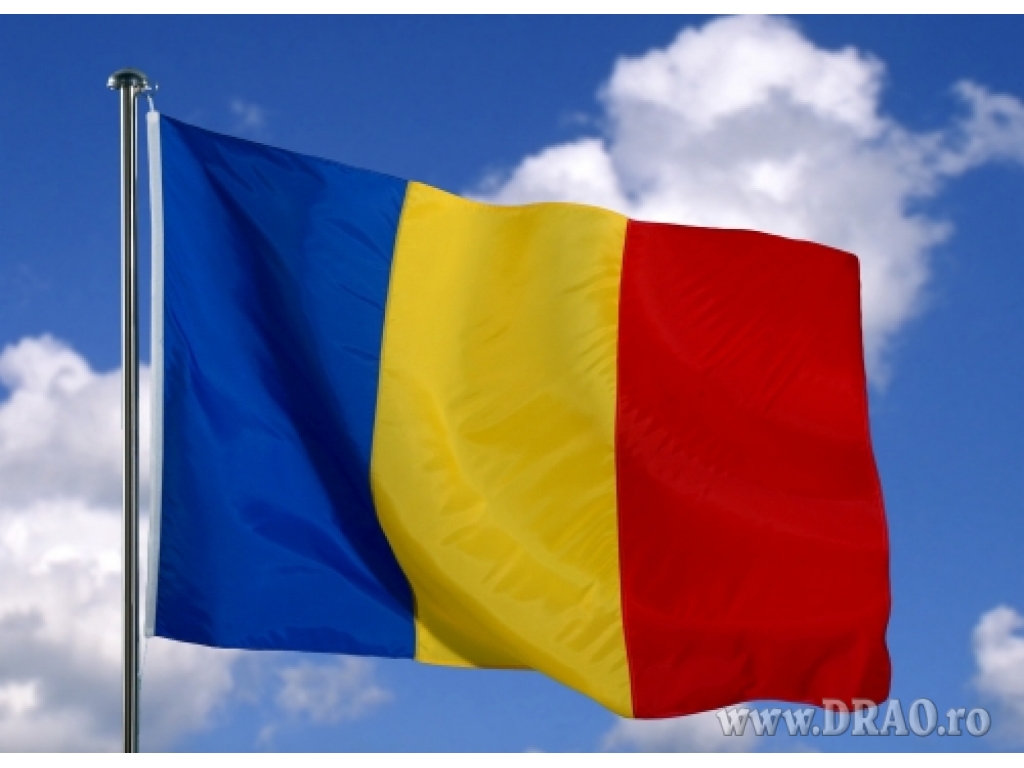 CONSILIUL RAIONAL HÂNCEȘTIDIRECȚIA ÎNVĂȚĂMÂNT HÂNCEȘTI										Aprobat___________PLAN   MANAGERIALAnul de studii 2017-2018Hâncești, 2017VIZIUNE  	Direcția Învățământ  Hâncești este  o instituţie care asigură garanţia unui sistem educaţional de calitate şi o dimensiune europeană a actului educaţional.MISIUNE       Direcția Învățământ  Hâncești asigură activităţi de îndrumare, coordonare şi control la cele mai înalte standarde profesionale pentru instituţiile de educaţie în scopul:creșterii calității seviciilor educaționale;îmbunătățirii și eficientizării sistemului educațional;racordării acestuia la sistemele educaționale europene.VALORICalitate                                                              CreativitateCompetență                                                       IntegritateCorectitudine                                                     RespectCinste                                                                PerseverențăNotă informativă privind sistemul educaţional din raionul HînceştiI. DATE GENERALERaionul Hînceşti a stabilit, în contextul dezvoltării învăţămîntului ca element al sistemului social, mai multe priorităţi.Ajustarea sistemului la schimbările survenite, în primul rînd, de evoluţia demografică şi migraţională a prevăzut acţiuni de redimensionare a reţelei instituţionale. (Anul curent de studii contingentul de elevi îl constituie 10 663 elevi, care învaţă în 47 de instituţii).Statistic, în ultimii 4 ani, contingentul de elevi cu vîrste de la 7 – 16 ani s-a redus cu circa 1848 de copii . Numărul mediu de elevi per şcoală în raion a fost în anul precedent de studii de 226.8, fiind mult mai mic decît capacitatea de proiect de circa 2,5 ori. În condiţiile date, CR şi DÎ au recurs la modificarea statutului a 6 instituţii: în 3 localităţi s-au înfiinţat şcoli primare-grădiniţe, 3 licee au devenit gimnazii şi deschiderea a 4 şcoli de circumscripţie. Reţeaua de şcoli este evident supradimensionată, dar oricum s-a ales calea păstrării în localităţi a învăţămîntului primar, fapt pe care îl considerăm benefic la faza iniţială de implementare a reformei.Starea clădirilor şcolare din care au fost arondate clasele de gimnaziu nu oferea deplină siguranţă, protecţie şi sănătate elevilor, nemaivorbind de asigurarea didactică a procesului în raport cu standardele unui învăţămînt de calitate.Probleme:Spaţiilor libere ale clădirilor şcolare nu li se poate redefini destinaţia întru asigurarea unei durabilităţi.Informaţie despre alocarea mijloacelor financiare pentru anul 2016(mii lei la 01.08.2016)Informaţie generală:  Informaţie despre alocarea mijloacelor financiare pentru anul 2016 (mii lei la 01.08.2016) Școli cu deficit de buget:0II. ORGANIZAREA PROCESULUI EDUCAŢIONAL.Admiterea în licee,  2016-2017Profil  real  : înmatriculaţi  98 ( cu limba de instruire română) din 100 locuri disponibile;Profil umanist: înmatriculaţi 120( rom) din 120 locuri disponibile;13 ( rus) din 25 locuri disponibile.Nota medie de admitere la profilul real – 7,51 ( rom);                                          la profilul umanist  - 7,08( rom); 7,54 (rus).Probleme:Cadrul legal privind admiterea este interpretat greşit şi, ca rezultat, şi implementat cu abateri.Rezultatele examenelor de bacalaureat sunt un indicator al eficienței procesului educațional realizat de licee pe parcursul a trei ani de studii prin aplicarea și respectarea cadrului normativ, asigurării condițiilor optime de funcționare și gestionării eficiente a mijloacelor alocate.Cele 2 sesiuni  - de bază și suplimentară - s-au desfățurat regulamentar în conformitate cu Metodologia de organizare și desfășurare a examenului de BAC.Analiza datelor indică  creșterea  promovabilităţii la nivel raional  de la 86.35% în anul trecut la 93.04% în anul acesta, adică cu  6,69 %. Instituţiia cu cea mai joasă  promovabilitate rămâne  a fi LT”M.Lomonosov”,anul acesta incluzându-se  şi LT ”Șt.Holban”. Profilul Real indică un grad  mai redus de atingere a standardelor de treaptă( 93% comparativ cu profilul umanist 96%.Procentul calității 28,68% (trecută în notele de ”,” și ”) este mai mare față de anul trecut cu 13%, dar nu avem instituții cu 100% promovabilitate  față de anul precedent  2-LT”M.Eminescu”Hâncești și LT”Șt.Holban” Cărpineni.Calitatea rezultatelor (trecută în notele de „8”, „9” şi „10”) este minimă, lipsind total în 6 instituţii şi reprezentînd 4,53% total raion. Din perspectiva dezagregării pe urban  vs rural situaţia este mai favorabilă în instituţiile urbane -  procentul  promovării este de 93.31,1, pe cînd în cel rural e de – 92,64%.Şi indicatorul care se referă la calitate de asemenea este mai înalt în mediul urban- 31.65% în comparaţie cu 23,72% în instituţiile rurale.Analizând situaţia din perspectiva nr. de elevi, clase din  instituţie şi rezultatele finale ale elevilor, se constată că instituţia care au obţinut deschiderea clasei cu titlul de excepţie (cîte o singură clasă la treaptă, cu  media de completare a claselor sub normă) LT ”M.Lomonosov” a înregistrat şi cele mai joase medii, cel mai mic procent de promovabilitate. Disciplinele cu cele mai înalte rezultate sunt cele din categoria celor la solicitare: chimia, biologia, informatica, fizica- 100% promovare. Din disciplinele obligatorii: Limba şi literatura română  (naţ.) -  100%  profil real, Limba și lit.rom.(alol)-100% şi Limba franceză și limba engleză (real) - 100% .Cel mai jos nivel de promovare s-a înregistrat la Matematică în clasa bilingvă (disciplină de profil) cu 90.48%. 	Nota medie la disciplinele de examene indică mari diferenţe în plan pozitiv faţă de cele din anii precedenți fiind mai mare la toate disciplinele de studii.Interpretarea datelor        	Rezultatele sesiunii din anul acesta ,ca de altfel și în anii anteriori,demonsrează o discrepanță  între media anilor de liceu cu cea de la evaluarea finală.Cea mai mare discrepanță se atestă în LT ”Șt.Holban” 1,29, iar cea mai mică – în LT”M.Sadoveanu” 0,46 .Analiză separată pe disciplinele școlare pe care urmează s-o realizeze fiecare instituție trebuie  să contribuie la evitarea situațiilor similare pentru viitor.	De asemenea, se vor menţine şi  diversifica activităţile din domeniile Calitatea învăţării, Rezultatele cadrelor didactice etc.  Centrul Metodic, Catedrele raionale şi instituţionale de specialitate vor urmări formarea cadrelor din perspectiva asigurării atingerii finalităţilor la treaptă de fiecare elev, orientării corecte a elevilor pentru parcurgerea propriului traseu.	Un indicator specific de analiză și sinteză a procesului de evaluare realizat pe parcursul anului de studii este discrepanța între nota medie anuală și nota medie la examen al elevului. Spre exemplu, vom compara media anuală din fiecare instituție cu media anuală la examen de absolvire. Discrepanța majoră vorbește despre incorectitudine în evaluarea elevului pe parcursul anului școlar, totodată, camuflarea unui  lapsus informațional și lipsa de atitudine pedagogică în soluționarea problemei:	Cadrele manageriale vor elabora şi implementa Programe destinate asigurării şi creşterii calităţii învăţării, reducerii ratei de pierdere şcolară şi nepromovare.Organizarea alimentațieiInformație privind executarea bugetului la articolul alimentației  pe anul 2016 de către unele instituțiiInformaţie privind executarea bugetului la articolul alimentației, 6 luni  2017Prelucrarea datelor	21 de instituții sau 44,68% au însușit suma prevăzută procesului de alimentare a copiilor, altele 10 au fost aproape de însușire definitivă.În același timp,4 instituții au însușit doar jumătate de buget;este un indiciu care demonstrează iresponsabilitatea managerului ,care nu a asigurat pregătirea eficientă a instituției către noul an de studii, dar nici nu a urmărit pe parcursul anului modul de însușire a surselor bugetare.Este foarte important că majoritatea actorilor educaționali invocă motivul sumei mici acordată zilnic pentru alimentarea copiilor,dar cum ne explicăm această insuficientă însușire acei care au ramas cu sume nevalorificate.EFECTIVUL DE PERSONAL DIN SISTEMUL EDUCAȚIONAL RAIONALIndicatorul de bază: toate disciplinele școlare sunt predate de către specialiști, care prestează servicii  educaționale de calitateIndicatorul se utilizează pentru a evidenţia nivelul de ocupare al cadrelor didactice din sistem şi este foarte important pentru analiza potențialului didactic, raportat la serviciile prestateInterpretarea  datelor:   Treapta preșcolară	În sistemul educațional raional sunt antrenate 274  cadre didactice,dintre care 110 sau 40% cu studii superioare.Totodată ,cadrele ce posedă grade  didactice la treapta  timpurie constituie  18%. % cadrelor didactice de vârstă pensionară  antrenate în procesul de predare este  de  12%.Raionul rămâne a fi unul cu cel mai mare deficit de cadre  în țară. Constatăm că cadrele didactice și manageriale din instituțiile preșcolare mai puțin sunt interesate de perfecționarea și dezvoltarea profesională. Din numărul total de pedagogi 14,23 % sunt nespecialiști. Tinerii specialiști anevoios se încadrează în sistem(doar 5 sunt antrenați) , iar peste 1-2 ani din sistemul educațional se pot retrage datorită vârstei pensionare 34 pedagogi/12,40% , constatăm o problemă  stringentă, ce solicită implicare la nivel de raion, dar și la nivel republican, pentru motivarea funcției didactice de educator al instituției preșcolare. 	Constatăm reticență și în aplicarea condițiilor pentru atestarea la grad didactic . În anul curent de studii li s-a conferit gradul didacti Doi la 5 educători, altora 10 li s-a confirmat gradul.VI.1.  Analiza personalului didactic la nivelul învățământului primar,  secundar general (nivelul I și II)	La aceste trepte de școlaritate  sunt antrenate 828  cadre didactice,dintre care 492 sau 59,42%  sunt cu studii superioare. Totodată, 53% dintre cadrele ce predau la treptele primară, gimnazială și liceală posedă grade didactice. Rămâne destul de înalt % cadrelor didactice de vârstă pensionară antrenate în procesul de predare: în învățământul primar, gimnazial și liceal - 241 (29%). Cu dificultate se încadrează în sistem tinerii specialiști -31 în învățământul secundar. Raionul rămâne a fi unul cu cel mai mare deficit de cadre  în țară.	Scăderea numărului de angajați antrenați în sistemul educațional, în mare parte, este cauzată și de reorganizările produse în sistem, deși mai persistă fluctuația cadrelor didactice.	Lipsa totală a personalului cu atribuții orientate spre implementarea politicilor de educație incluzivă (psiholog, logoped, cadre didactice de sprijin) nu creează un punct de pornire în procesul de incluziune școlară, or aceste activități pot avea rezultate mai eficiente, dacă sunt evidențiate și tratate la timp.Domeniul Educaţie incluzivăImplementarea curriculumului pentru elevii cu CESProgramul de dezvoltare a educației incluzive în Republica Moldova pentru anii 2011-2020, aprobat prin Hotărârea de Guvern nr. 523 din 11.07.2011, Codul Educației, nr.152 din 17.07.2014 vizează accesul tuturor copiilor, inclusiv a celor cu cerințe educaționale speciale, la educația de calitate. Astfel, în anul se studii încheiat, în învățământul primar și secundar general (ciclul I și II) numărul copiilor cu CES a constituit 479 ,ceea ce ar însemna că în raionul nostru în mediu studiază circa 5,15 elevi cu CES, moment remarcat și în raportul Inspectoratului  Școlar Național. În comparație cu anul trecut de studii, se constată o creștere a numărului elevilor cu CES în treapta primară și o scădere cu câteva puncte procentuale în învățământul gimnazial și liceal. În funcție de forma de incluziune, copii și elevii cu CES studiază în bază de PEI. Ponderea cea mai mare a elevilor cu CES ce studiază în bază de PEI se înregistrează în treapta gimnazială, precum și în baza curriculumului modificat, înregistrându-se descreștere cu  29%.III.5. Repartizarea copiilor după grupurile de risc	Acest aspect îngrijorează prin numărul în creștere a copiilor rămași fără îngrijire părintească sau în grija unui singur părinte, drept consecință a migrației masive a populației, dar și a problemelor sociale. Instituțiile educaționale din raion pun prioritar intensificarea măsurilor de sprijin prin consiliere, asigurarea alimentației gratuite a copiilor din familiile social-vulnerabile, organizarea activităților de caritate.Şcolarizare şi abandon şcolar în instituţiile de învăţămînt din raion  La finele semestrului anului școlar 2016-2017 nr. copiilor de 7-16 ani  a fost de  de 9970:din ei s-au  înregistrat  4 elevi care au abandonat şcoala sau 0,04% din numărul total;Probleme:Instrucţiunea cu privire la şcolarizare învechită.Slaba conlucrare a APL, asistent social, poliţist de sector în asigurarea evidenţei şi şcolarizării copiilor din teritoriu.Curricula şcolară nu este atractivă pentru majoritatea elevilor.Rezultate şcolare, anul de studii 2016 – 2017    Din 10690 elevi la finele anului școlar au fost  înregistrați 110 elevi ce constituie 1,02%. Deci reuşita la finele anului este de 99,10%. La învăţămîntul primar din 4 420 nu reuşesc 14 elevi;La învăţămîntul gimnazial din 5591 nu reuşesc 74 elevi .La învăţămîntul liceal din 6672 nu reuşesc 22 de elevi.Nota medie la discipline 7.38	Se menţine media la limba şi literatura română – 7,11 şi la ed. plastică.	Creştere foarte mică la istorie, l. franceză, l. şi lit. rusă (şc. alol.).Concluzii: Reuşita şcolară rămîne a fi un indice pe cît de important, pe atît de controversat, mai ales din incapacitatea de a elabora, aplica instrumente perfecte de evaluare.Cadrele manageriale, didactice nu au reuşit să asigure o realizare calitativă a procesului de învăţare – predare – evaluare.Rezultatele sesiunii de examen, anul de studii 2016 – 2017Activitatea cu copii dotațiIndicator de performanță: sporirea numărului locurilor premiante la etapa republicană până la 15 locuriFaza localăAu prezentat oferta de participare la concursurile școalre toate instituțiile de învățământ general din raion, excepție face  școala primară-grădiniță Fârlădeni care nu a avut  clasa a IV-a;Instituțiile cu cel mai mare număr de participanți –LT ”M. Sadoveanu” Hâncești- 198/ 2016-143, LT ”M. Eminescu” Hâncești-116/ 2016-93, LT ”Șt. Holban„ Cărpineni-123/ 2016-87; LT Lăpușna, LT ”M. Lomonosov„ Hâncești, LT ”D. Cantemir” Crasnoarmeiscoe-14-19 participanți. Categoria gimnazii- LT ”Universum” Sărata Galbenă-22 ;Instituțiile cu cel mai mic număr de participanți: GM ”X. Evteeva„Invanovca-1,GM Bălceana-3.II. Faza raionalăElemente de noutate: desfășurarea olimpiadei în 4 zile, a fost extins numărul disciplinelor de concurs cu una-turnamentul la educația civică. Verificarea probelor de concurs s-a realizat în aceeași zi.La faza raională au participat 936 de  elevi (2016-714  elevi). Discipline cu cel mai mare număr de concurenți: limba și literatura română-81, matematica-136.        Discipline cu cel mai mic număr de  concurenți limba și literatura rusă și limba și literatura română , școala rusă câte 9 și 11 elevi, fizica, clase de liceu-4, informatica-2  elevi pentru clasa a XII-a;A fost păstrată forma practică la olimpiada de informatică, dar rezultatele rămân a fi modeste.În cadrul organizării și desfășurării concursului nu au fost atestate abateri. A fost asigurat aspectul ce ține de logistică și alimentarea elevilor, cadrelor didactice, transportarea cadrelor didactice.Analiza rezultatelor este prezentată în anexe.Se cere de remarcat: Clasa a IV-aDin cei câte 35 de participanți la două probe de concurs, s-au învrednicit de locuri premiante doar elevi din  19  instituții. Se remarcă prin deținerea a două locuri premiante: GM Pogănești, GM ”V. Movileanu” Secăreni;La treapta gimnazială  prevalează  LT ”M. Sadoveanu” cu 35 de  locuri premiante, urmat de LT ”M. Eminescu„-11, LT ”Șt. Holban„-10,LT „D. Cantemir„ Crasnoarmeiscoe-7.Încheie topul instituțiile care nu s-au învrednicit de locuri:  GM Bălceana, GM Onești, GM „Mitropolitul A. Plămădeală„ Stolniceni, GM Tălăiești, GM Voinescu, GM-Gr  Cotul Morii, GM-Gr Cărpineni, ȘP Mingir, ȘP-Gr Horjești, ȘP-Gr Șipoteni (total-10 din 48).Din clasamentul instituțiilor primare și gimnaziale, stabilim:Poziția de lider o deține GM ”A. Donici„ Ciuciuleni, LT „Universum„ Sărata Galbenă câte 8 locuri, GM Bobeica-7 locuri, GM Pogănești-6 locri, GM Mingir, GM Boghiceni, GM Mirești-câte 5 locuri.Totaluri , licee: I loc-LT „M. Sadoveanu„ -126  locuri, prevalează locurile de III - 40;II loc-LT ”M. Eminescu” -64  locuri, prevalează locurile de II, III - câte 18;III loc - LT ”Șt. Holban”-56, prevalează locurile de III - 19.Analiza comparativă pentru perioada de trei ani: creștere considerabilă a premianților la LT”M. Sadoveanu„ (de la 81 / 104/126), LT ”Șt Holban„-36-46-56; păstrarea poziției la LT ”M. Eminescu„ –54-65-64. Rămâne a fi mic numărul premianților la LT Lăpușna-14/18 .Faza republicanăDistribuția locurilor premiante la etapa republicană este următoarea: l.  II-5; l. III-5; mențiuni-7;Numărul pozițiilor premiante la etapa republicană este în creșetere: 18 față de 13 în ediția precedentă. A fost depășit și indicatorul stabilit: 17 față de 15. Stabilim că nu a fost ocupată nici o poziție de I-âi.Descrește numărul instituțiilor deținătoare de locuri premiante ( de la 8 la 5 în ediția curentă). Cele mai multe poziții (11) le deține LT „M. Sadoveanu” Hâncești. Se remarcă  faptul că toate instituțiile cu statut de liceu sunt deținătoare a cel puțin un loc premiant în cadrul concursului;Doi elevi din LT ”M. Sadoveanu„ Hâncești au devenit deținători a câte două locuri premiante; Nu s-au înregistrat  locuri în ultimii trei ani la disciplinele: limba rusă (șc. naț.), informatică, fizică.ANALIZA SWOT a activității metodico-didactice în instituțiile educaționale ale raionuluiPuncte tari ai activității Direcției Învățământ1. Dezvoltarea progresivă a culturii organizaţionale la nivelul şcolilor din raion, printr-un management implicativ, participativ; 2. Dezvoltarea culturii manageriale la nivelul Direcției Învățământ cât şi la nivelul şcolilor;3. Continuarea sistemului de formare a managerilor de şcoli prin programul Management Educaional;4.Consilierea conducerii unităţilor de învăţământ în vederea realizării unui management de calitate;5.Îmbunătăţirea comunicării intra şi interinstituţionale la nivelul întregii comunităţi.6. Reactualizarea site-ului Direcției Învățământ;7. Rezolvarea rapidă, transparentă şi eficientă a conflictelor;8. Asigurarea siguranței şi securității în şcoală;9. Elaborarea procedurilor pentru eficientizarea activităților în unităţile de învăţământ;10.Interes deosebit în vederea amenajării spaţiului educațional, a ariilor de stimulare care să permită dezvoltarea liberă a copilului şi să pună în evidenţă dimensiunea interculturală şi pe cea a incluziunii sociale; 11. Conştientizarea nevoii de formare continuă şi perfecționare a profesorilor în vederea optimizării actului didactic, prin participarea la cursuri de formare continuă, grade didactice, master, doctorat;12.Implicare şi participare mai activă a cadrelor didactice la diferite evenimente culturale, concursuri, festivaluri; 13. Dezvoltarea/actualizarea portofoliilor pentru fiecare comisie metodică sau de lucru cu documentele justificative ale activităților desfăşurate;Concluzie generalăReţeaua şcolară rămâne a fi supradimensionată şi necesită restructurare prin:Reducerea numărului de instituţii cu treapta de liceu şi orientarea spre înfiinţarea liceului clasic şi a 2 licee regionale;Extinderea numărului şcolilor de circumscripţie (încă 3 pînă în 2020);Instituirea complexelor educaţionale tip gimnaziu-grădiniţă;Diversificarea ofertelor educaţionale prin crearea oportunităţilor de ocupare a timpului liber (arta, sport, etc.).Pe dimensiunea cadre, se consideră oportun:Asigurarea tuturor instituţiilor educaţionale cu cadre de specialitate şi nivel corespunzător de pregătire profesională;Promovarea şi remunerarea cadrelor didactice conform rezultatelor obţinute;Revederea conceptului de școlarizare a angajaților din învățământ, inclusiv Direcția de Învățământ.La nivel de politici constatăm:Elaborarea regulamentului de funcționare a filialelor școlare de pe lângă școlile de circumscripție.Instituirea în statele de personal a unităţilor de psiholog şi pedagog social, indiferent de numărul de elevi;Revizuirea Planului-cadru cu modificări de ordin cantitativ şi calitativ (reducerea numărului de ore la treapta de gimnaziu prin comasarea disciplinei pe arii şi la treapta de liceu în dependenţă de profiluri) şi, în ambele cazuri, sporirea numărului de ore opţionale;Includerea în Planul-cadru a orelor de meditaţie (ciclul primar) nu cu titlul de recomandare, ci obligatoriu.PLAN MANAGERIAL2017-2018”Nimic nu este prea dificildacă împarți în pași mici   ceea ce ai de facut”ȚINTE   STRATEGICE”Punctul de sosire la atingereaunui ţel trebuie să fie punctul depornire pentru unul altul”Orientări prioritare, anul școlar 2017-2018Domeniul IManagement și evaluareŢinta 1: Înfăptuirea politicilor educaţionale ale Ministerului Educației,Culturii și Cercetăii cu scopul asigurării cadrului adecvat pentru o educaţie de calitate în învăţământul raional.Domeniul IIRețeaua instituțiilor de învățământ Ţinta 2: Asigurarea unui management flexibil la nivelul şcolilor (unităţilor de învăţământ) în perspective realizării egalităţii şanselor în educaţie, a reducerii absenteismului, abandonului şcolar, părăsirii timpurii a şcolii şi îmbunătăţirea rezultatelor la examenele naţionale şi testările internaţionale.II.CurriculumIII.Relații	IV.Resurse umane2. Resurse financiare.Infrastructura Anexa 1A.  Inspecții frontaleAnexa 1B. Revenire la inspecțieAnexa 1C.  Inspecții general-teritorialeAnexa 2 Inspecții tematiceAnexa 3. Inspecții de specialitateAnexa 4A. Probe de evaluareAnexa 4B. Subiecte pentru examinare în cadrul şedinţelor Consiliului Raional Anexa 5. A. Consiliul ConsultativAnexa  B. Consiliul de AdministrațieAnexa 6. Programul de formare a cadrelor didactice  și managerialeA.Activitatea managerilor școlariAnexa B.Activitatea directorilor-adjuncți  pentru educațieAnexa C. Activitatea cu cadrele didacticeDISCIPLINA:   Limba șI literatura  românăZi metodică: MarțiResponsabil:_Tonu.V.Tema de cercetare: „Formarea competențelor transdisciplinare în  cadrul ariei Limbă și comunicare.  Strategii didactice de integrare a competențelor elevului: Proiectul educațional”.DISCIPLINA  ChimiaZi metodică:_JoiResponsabil:________________________Tema de cercetare: ”Dezvoltarea abilităților creative ale elevilor în cadrul orelor de chimie”.DISCIPLINA  BiologiaZi metodică: MarțiResponsabil:________________________Tema de cercetare:” Formarea  competențelor  praxiologice prin prizma predării biologiei ”.D. Activitatea cu psihologii școlariAnexa D. Educația timpurieAnexa 7.Școala tinerilor specialiștiAnexa 8.   Stagii de formare în instituțiile școlareAnexa 9.Școala bibliotecaruluiAnexa 10. Activitatea Consiliului MetodicAnexa 11.Ședințe ale Comisiei Raionale de atestareAnexa 12. Valorificarea experienței avansateActivităţi extracurs (2017-2018)   Graficul desfăşurării competițiilor raionale ale elevilor din unităţile de învăţământ ale r.Hîncești pentru anul de studiu   2017 – 2018Serviciul de asistență psihopedagogică (SAPP)Monitorizarea procesului managerial privind realizarea politicii educației incluzive.Instituțiile: Gm.Bobeica ,Gm Cățeleni, LT ,,Universum” LT ,,Ștefan Holban” , LT ,,M. Sadoveanu”, GM ,,Cezar Radu”, Leușeni, gm Secăreni,   Gm Boghiceni, GM Buțeni, GM Mingir, LT Lăpușna, GM Mereșeni, LT ,,D. Cantemir”, GM F.Galbenei, GM VoinescuObiectiv 3.Acordarea suportului metodologic  Cadrelor Didactice, Cadrelor Didactice de Sprijin, părinților în abordarea copiilor cu CES.  Serviciul de consultanță.CICLOGRAMA ACTIVITĂŢII DÎ HÎNCEŞTI PENTRU ANUL DE STUDII 2017-2018NOTĂ: Zilele metodice nu sunt zile libere (de odihnă)NOMENCLATORUL DE INFORMAŢII ŞI RAPOARTE, CE URMEAZĂ A FI PREZENTATE Direcției Învățământ PE PARCURSUL ANULUI de studii  2017-2018Instituţia conform limbii de instruireInstituţiiPreşcolare/centru comunitarŞcoli primareŞc.pr.-grădiniţeGm-grGimnaziiLiceeTotal:Instituţii/eleviNr. total instituţii44135317 91 Nr. instituţii cu instruirea l.română4113431484l.rusă1114mixte222Contingent de copii în instituţii:Contingent de copii în instituţii:Contingent de copii în instituţii:Contingent de copii în instituţii:preşcolare46191074033preuniversitare10690975636659812647cl. I-IV436825297241620004829cl. V-IX5602322031356355cl. X-XII69314611461TOTAL:44/46191/2523/2045/62331/58547/397291/15524UMTotalLiceeGimnaziiGimnazii-grădiniţăŞcoli primare-grădiniţăŞcoli,inclusiv:buc 4773154(1ȘP, 3 ȘPG)Şcoli micibuc6222 ȘPGElevi ponderaţinr.984137515274555261Instituţii executori secundari de bugetbuc4773154(1ȘP, 3 ȘPG)Instituţii executori terţiari de bugetbuc0Deficit bugetarmii lei0Anul financiar (buget precizat, corelat)2016Buget conform formulei111734,5Mijloace componenta raională11447,9Mijloace fondul educației incluzive2514Deficitul bugetar acoperit din componenta raională0Buget transferat în afară formulei6086,9Învățământul licealÎnvățământul licealÎnvățământul licealÎnvățământul licealÎnvățământul licealÎnvățământul licealÎnvățământul licealPerioada de referințăTotal clase X-XIITotal clase X-XIITotal clase X-XIITotal clase X-XIITotal clase X-XIITotal clase X-XIITotal clase X-XIITotal claseTotal elevi X-XIITotal elevi X-XIITotal elevi X-XIITotal elevi X-XIITotal elevi X-XIITotal elevi X-XIITotal elevi X-XIITotal elevi X-XIITotal elevi X-XIITotal elevi X-XIITotal eleviTotal eleviPerioada de referințăTotal clase X-XIITotal clase X-XIITotal clase X-XIITotal clase X-XIITotal clase X-XIITotal clase X-XIITotal clase X-XIITotal claseTotal elevi X-XIITotal elevi X-XIITotal elevi X-XIITotal elevi X-XIITotal elevi X-XIITotal elevi X-XIITotal elevi X-XIITotal elevi X-XIITotal elevi X-XIITotal elevi X-XIITotal eleviTotal eleviPerioada de referințăRealUmanistSportArteTeologicAlt profilAlt profilTotal claseRealRealUmanistUmanistUmanistSport Sport ArteTeologicAlt profil2015-201612240000036222222564564564000007867862016-20171219000003124124145245245200000693693InstituţiaMediul rezidenţialR (rural)U (urban)Nr.total candidaţiDin ei pe profiluriDin ei pe profiluriAu promovatAu promovat% promo-vării% calităţiiNota medieInstituţiaMediul rezidenţialR (rural)U (urban)Nr.total candidaţiRURU% promo-vării% calităţiiNota medieLT”M.Eminescu”U782850275098.7136.576.89LT”M. Lomonosov”U14141285.7125.366.39LT”Şt.Holban” CărpineniR431627142590.6926.576.94LT LăpuşnaR3703703594.5920.876.36LT”M.Sadoveanu”U672146194595.5234.037.05TOTALTOTAL239651746016793.0428.686.72Instituţia licealăMediul Urban/ ruralLimba instruireRezultatele sesiunii BAC 2017Rezultatele sesiunii BAC 2017Rezultatele sesiunii BAC 2017Rezultatele sesiunii BAC 2017Rezultatele sesiunii BAC 2017Rezultatele sesiunii BAC 2017Rezultatele sesiunii BAC 2017Rezultatele sesiunii BAC 2017Instituţia licealăMediul Urban/ ruralRom/ rus/mixtTotal candidaţiCandidaţi promovaţiCandidaţi respinşiRata de promovareMedia examenMedia pe anii de liceuDiferenţa dintre mediinr.candidaţi din sesiunea precedentăInstituţia licealăMediul Urban/ ruralRom/ rus/mixtTotal candidaţiCandidaţi promovaţiCandidaţi respinşiRata de promovareMedia examenMedia pe anii de liceuDiferenţa dintre mediinr.candidaţi din sesiunea precedentăLT,,M.Sadoveanu,,Urom6764395,527,037,490,462LT,,M.Eminescu,,Urom7877198,76,877,470,62LT,M.Lomonosov,,Urus1412285,86,167,140,980LT LăpuşnaRrom3735297,96,287,321,040LT,,Şt.Holban,,Rrom43394926,98,191,292LT,,Dm.Cantemir,,Rmixt00000000LT,,Universum,,Rmixt00000000a) Instituții de învățământ primar, gimnazial, liceal și speciala) Instituții de învățământ primar, gimnazial, liceal și speciala) Instituții de învățământ primar, gimnazial, liceal și speciala) Instituții de învățământ primar, gimnazial, liceal și speciala) Instituții de învățământ primar, gimnazial, liceal și speciala) Instituții de învățământ primar, gimnazial, liceal și speciala) Instituții de învățământ primar, gimnazial, liceal și speciala) Instituții de învățământ primar, gimnazial, liceal și speciala) Instituții de învățământ primar, gimnazial, liceal și speciala) Instituții de învățământ primar, gimnazial, liceal și specialAnulBuget planificatBuget aprobatBuget executatTotal elevi alimentaţi din surse bugetaredin ei elevi cu CES alimentaţiMedia alocației per elev, per ziSuma alocaţiei extrabugetareTotal elevi alimentaţi
din surse extrabugetareMedia alocației per elev, per ziAnulBuget planificatBuget aprobatBuget executatTotal elevi alimentaţi din surse bugetaredin ei elevi cu CES alimentaţiMedia alocației per elev, per ziSuma alocaţiei extrabugetareTotal elevi alimentaţi
din surse extrabugetareMedia alocației per elev, per ziAnulBuget planificatBuget aprobatBuget executatTotal elevi alimentaţi din surse bugetaredin ei elevi cu CES alimentaţiMedia alocației per elev, per ziSuma alocaţiei extrabugetareTotal elevi alimentaţi
din surse extrabugetareMedia alocației per elev, per ziAnulBuget planificatBuget aprobatBuget executatTotal elevi alimentaţi din surse bugetaredin ei elevi cu CES alimentaţiMedia alocației per elev, per ziSuma alocaţiei extrabugetareTotal elevi alimentaţi
din surse extrabugetareMedia alocației per elev, per zi20155810,4 mii5810,4 mii5207,9 mii62763306,800,0000,0020165777,2 mii5777,2 mii5922,5 mii57412297,000,0000,0020176103,5 mii8020,9 mii3106,9mii52714567,800,0000,00Executarea bugetului în proporție de 100%Executarea bugetului în proporție de 90-98%Instituții cu un % redus de executare a bugetuluiLicee1.LT "M. Sadoveanu"-       992.LT "A. Donici"-              100Gimnazii1.GM Bălceana-                1002.GM Bozieni-                  1003.GM Bujor-                     1004.GM " A. Bunduchi"-     99,65.GM Căţeleni-                99,16.GM "D.Crețu” (nr. 2)-  1007.GM nr. 3 (Topor) –       1008.GM Fundul-Galbenei-  1009.GM Logăneşti-             99,110.G MMingir-                100         11.GM Negrea-                10012.GM”C.Tănase”-         10013.GM Oneşti-                 10014.GM Paşcani-              99,415.GM Pogăneşti-           100Complexe educationale1. GMGr"K. Evteeva"-   100                                                                                                               2. GMGr"V.Movileanu"-100                      Școli primare/grădinițe1.ŞPG  Sărata-Mereşeni- 1002.ŞPG Şipoteni-               100Licee1.LT "M. Lomonosov"  95,22.LT "Şt. Holban"         90,33.LT "D. Cantemir"      95,64.GM"Cezar Radu"      98,5Gimnazii1.GM Bobeica              97,12.GM Dancu                95,73.GM Mereşeni            91,44.GM Mireşti               98,45.GM Obileni               89,66.GM Voinescu            92Licee-Gimnazii1.GM "M. Viteazul"        51,62.GM " A.Plămădeală"    61,1                                                                                 3.GM Tălăieşti                 63,7Școli primare/grădinițeŞPG Fîrlădeni                 61,2Cu 70-80%Cu 60-69%% redusLiceeGimnazii1.GM Paşcani         76,3Școli primare/grădinițe1.ŞPG Fîrlădeni-     80,4Licee1.LT "M. Lomonosov"-      63,32.LT "D. Cantemir"-           63,0Gimnazii1.GM. Bobeica-               69,02.GM. "A. Bunduchi"      59,73.GM”C.Tănase”             674.GM " A.Plămădeală"     62,3Complexe educationale1.GM Mereşeni/Grădinița Sărăta Mereșeni-              62,5Licee1.LT "M. Eminescu" -     35,5Gimnazii1.GM. Bujor-                  37,92.GM. Căţeleni-             39,3Complexe educationale1.GM. Grădiniță Cotul Morii  32,4Școli primare/grădinițe1.ŞPG Horjeşti-              37,3a) Total cadre didactice care activează în instituțiile de învățământ primar și secundar (ciclul I și II)a) Total cadre didactice care activează în instituțiile de învățământ primar și secundar (ciclul I și II)a) Total cadre didactice care activează în instituțiile de învățământ primar și secundar (ciclul I și II)PersonalTotal
personal
didacticdin ei manageriTotal cadre didactice/manageriale (angajați de bază), din ele:82847    Cadre didactice/manageriale cu studii superioare doctorale    Cadre didactice/manageriale cu studii superioare de masterat384    Cadre didactice/manageriale cu studii superioare 49235Cadre didactice/manageriale cu studii superioare de licenţă1568Cadre didactice/manageriale cu studii superioare nepedagogice 5Cadre didactice cu studii superioare incomplete14Cadre didactice cu studii medii de specialitate104Cadre didactice cu studii medii de specialitate nepedagogice11Nespecialiști8Cadrele didactice/manageriale cu grad didactic/managerial superior 4Cadre didactice/manageriale cu grad didactic/managerial întâi 5710Cadre didactice/manageriale cu grad didactic/managerial doi 37831Cadre didactice/manageriale fără grad didactic/managerial3896Numărul de cadre didactice, treapta primară1828Numărul de cadre didactice, treapta gimnazială și liceală58539Cadre didactice de sprijin51Psiholog10LogopedPsihopedagogCadre didactice angajate prin cumul147Cadre didactice cu șarja didactică completă5612Cadre didactice cu șarja didactică incompletă64Cadre didactice cu suprasarcină didactică20346Tineri specialiști31Cadre didactice cu 1-2 ani până la pensie1263Pensionari2414Deficit de cadre67Cadre didactice cu domiciliul în altă localitateb) Total cadre didactice care activează în instituțiile de educație timpurieb) Total cadre didactice care activează în instituțiile de educație timpurieb) Total cadre didactice care activează în instituțiile de educație timpuriePersonalTotal
personal
didacticdin ei manageriTotal cadre didactice/manageriale (angajați de bază), din ele:27444Cadre didactice/manageriale cu studii superioare doctoraleCadre didactice/manageriale cu studii superioare de masterat51Cadre didactice/manageriale cu studii superioare 11015Cadre didactice/manageriale cu studii superioare de licenţă428Cadre didactice/manageriale cu studii superioare nepedagogice 101Cadre didactice cu studii superioare incomplete82Cadre didactice cu studii medii de specialitate6015Cadre didactice cu studii medii de specialitate nepedagogice162Nespecialiști23Cadrele didactice/manageriale cu grad didactic/managerial superior Cadre didactice/manageriale cu grad didactic/managerial întâi Cadre didactice/manageriale cu grad didactic/managerial doi 5025Cadre didactice/manageriale fără grad didactic/managerial22419Metodist7Conducător de cercCadre didactice de sprijin3PsihologLogopedPsihopedagogCadre didactice angajate prin cumul14Tineri specialiști5Cadre didactice cu 1-2 ani până la pensie104Pensionari346Deficit de cadre31Cadre didactice cu domiciliul în altă localitatePerioada de referințăNr. total de elevi cu CESNr. total de elevi cu CESNr. total de elevi cu CESdin ei studiază în bază de PEIdin ei studiază în bază de PEIdin ei studiază în bază de PEIdin ei studiază în baza curriculumui general (la toate disciplinele)din ei studiază în baza curriculumui general (la toate disciplinele)din ei studiază în baza curriculumui general (la toate disciplinele)din ei studiază în baza curriculumului modificat (cel puțin la o disciplină)din ei studiază în baza curriculumului modificat (cel puțin la o disciplină)Perioada de referințăNr. total de elevi cu CESNr. total de elevi cu CESNr. total de elevi cu CESdin ei studiază în bază de PEIdin ei studiază în bază de PEIdin ei studiază în bază de PEIdin ei studiază în baza curriculumui general (la toate disciplinele)din ei studiază în baza curriculumui general (la toate disciplinele)din ei studiază în baza curriculumui general (la toate disciplinele)din ei studiază în baza curriculumului modificat (cel puțin la o disciplină)din ei studiază în baza curriculumului modificat (cel puțin la o disciplină)Perioada de referințăNr. total de elevi cu CESNr. total de elevi cu CESNr. total de elevi cu CESdin ei studiază în bază de PEIdin ei studiază în bază de PEIdin ei studiază în bază de PEIdin ei studiază în baza curriculumui general (la toate disciplinele)din ei studiază în baza curriculumui general (la toate disciplinele)din ei studiază în baza curriculumui general (la toate disciplinele)din ei studiază în baza curriculumului modificat (cel puțin la o disciplină)din ei studiază în baza curriculumului modificat (cel puțin la o disciplină)Perioada de referințătreapta primarătreapta gimnazialătreapta licealătreapta primarătreapta gimnazialătreapta licealătreapta primarătreapta gimnazialătreapta licealătreapta primarătreapta gimnazială2015-201612842321173910113221173912016-20171323470113277019700113277Grupul de riscTotaldin eidin eidin ei%Grupul de riscTotalcl. I-IVcl. V-IXcl. X-XII%Elevi cu comportament deviant aflați la evidență1801800.001%Elevi orfani55104320.005%Elevi semiorfani59232880.005%Elevi cu tutelă319115182220.029%Elevi din familii numeroase (3 și mai mulți copii)259311521388530.24%Elevi din familii incomplete1477509874940.13%Elevi la care ambii părinți sunt plecați peste hotare379135210340.03%Elevi la care un părinte este plecat peste hotare229585312811610.21%Elevi din familii social-vulnerabile1444578856100.13%Treapta/nr. eleviNr. elevilor  promovaţi/ %Instituţiile (nr. /%) cu grad maximum promovareInstituţiile (nr. /%)cu cel mai jos gradde promovareConcluziiGimnaziu  -  1069de elevi1047/97,9428 instituţii/ 65.11%-  au  obţinut 100% promovabilitate4 instituţii/9.09% - au admis peste 13% de nepromovare Datele sunt o dovadă a unor mari lacune existente în sistemul învăţămîntului obligatoriu: Potenţialul  fizic şi uman (cadrele) necorespunzătorCurricula necesită revizuire.Licee- 239 de candidaţi239/93.044 instituţii/80%- au obţinut mai mult de 90% de promovabilitateO singură instituție a obținut 85.71 % promovabilitateRandamentul redus al activităţii educaţionale în treapta liceală;Completarea claselor după indiciul nr. nu al calităţii, menţinerea claselor de liceu cu orişice preţ;Nr. mare de discipline din trunchiul invariabil;Caracterul teoritizat excesiv al multor discipline.Puncte tariPuncte slabeprezenţa standardelor de eficienţă a învăţării;participarea colaboratorilor DÎ şi a formatorilor locali la întruniri, seminare republicane;organizarea şi desfăşurarea întrunirilor metodice,seminare raionale cu tematica ce reprezintă continuitatea logică a mesajului transmis de ME;organizarea a 26 seminare raionale şi creşterea imaginii pozitive a instituţiilor de învăţămînt;antrenarea unui număr mare de cadre didactice în cadrul seminarilor organizate cu frecvenţa 90% din personal;organuzarea concursului „Pedoagogul Anului” pentru cadre didactice care permite promovarea prin aptitudini profesionale;46% din cadre didactice deţin grade didactice;Relaţiile interpersonale (profesor –elev,profesori-părinţi,profesor-profesor) existente favorizează crearea unui climat educaţional deschis, stimulativ.Existenţa managerilor şcolari receptivi la schimbare.Deschiderea cadrelor didactice către schimbare.Membrii Comisiilor de atestare au demonstrat o atitudine atentă şi obiectivă faţă de procedura verificării Dosarelor de atestare şi a Rapoartelor de autoevaluare.Promovarea experienţei avansate a cadrelor didactice şi manageriale şi valorizarea acesteia în cadrul susţinerii publice a Raportului de autoevaluare,lucrării metodice.Lipsa cabinetelor metodice funcţionale în unele instituţii;Lipsa de responsabilitate şi competenţă a unor cadre didactice în implicarea corectă a curriculumului modernizat la disciplinele de studii;Documentaţia incompletă a activităţii metodice din instituţie;Interes scăzut în participarea la diverse concursuri;Reticenţă la schimbare a unor cadre didactice;% mic de cadre didactice deţinători de locuri premiante a elevilor la diferite concursuri;Bugete insuficiente pentru dezvoltarea bazei materiale a instituţiilor;Realizarea insuficientă a studierii şi promovării experienţei avansate a cadrelor didactice şi manageriale la nivel de instituţie.Managment defectuos la nivel de instituţie, datorită lipsei de cunoaştere a prevederilor Regulamentului de atestare.OportunităţiAmeninţări/riscuriProiecte educaţionale promovate de ProDidactica;Surse suplimentare suficiente pentru studii; Folosirea TIC în procesul educaţional;Varietatea cursurilor de formare şi perfecţionare organizate de ME;Întîlniri şi activităţi comune ale cadrelor didactice în afara orelor de curs favorizează împărtăşirea  experienţei, creşterea coeziunii grupului, o comunicare mai bună;Identificarea nevoilor de formare profesională continuă la nivel local şi raional;Asistenţă metodică permanentă în corespundere cu nevoile cadrelor didactice.Lipsa cadrelor didactice pentru unele discipline şcolare;Scăderea motivaţiei şi interesului pentru activităţile extracurriculare (colaborare cu părinţii, perfecţionarea, activităţi extracurriculare)Scăderea prestigiului profesiei de pedagog;Criza de timp a părinţilor datorată actualei situaţii economice care reduce implicarea familiei în viaţa şcolarăMigrarea cadrelor didactice tinere spre alte domenii;Disponibilitatea redusă faţă de inovaţie a multor membri ai personalului din învăţămînt;Lipsa specialistilor-metodişti la toate disciplinele de studii, fat care nu soluţionează problema asistenţei metodice a cadrelor didactice la toate disciplinele şcolare;Încălcarea prevederilor Regualamentelor de atestare şi formare profesională continuă a cadrelor didactice;Nu sunt specialişti –metodişti la toate disciplinele de studii, fapt care nu soluţionază problema asistenţei metodice cadrelor didactice la toate disciplinele şcolare.OBIECTIV GENERAL: aplicarea instrumentelor de monitorizare şi evaluare a activităţii manageriale, prin toate tipurile de inspecţie şcolară, în unităţile de învățământ din raion, înscrise în graficul unic de inspecţii, în anul şcolar 2017-2018OBIECTIV GENERAL: aplicarea instrumentelor de monitorizare şi evaluare a activităţii manageriale, prin toate tipurile de inspecţie şcolară, în unităţile de învățământ din raion, înscrise în graficul unic de inspecţii, în anul şcolar 2017-2018OBIECTIV GENERAL: aplicarea instrumentelor de monitorizare şi evaluare a activităţii manageriale, prin toate tipurile de inspecţie şcolară, în unităţile de învățământ din raion, înscrise în graficul unic de inspecţii, în anul şcolar 2017-2018OBIECTIV GENERAL: aplicarea instrumentelor de monitorizare şi evaluare a activităţii manageriale, prin toate tipurile de inspecţie şcolară, în unităţile de învățământ din raion, înscrise în graficul unic de inspecţii, în anul şcolar 2017-2018OBIECTIV GENERAL: aplicarea instrumentelor de monitorizare şi evaluare a activităţii manageriale, prin toate tipurile de inspecţie şcolară, în unităţile de învățământ din raion, înscrise în graficul unic de inspecţii, în anul şcolar 2017-2018Obiectiv operaționalAcțiuni programateTermen de realizareResponsabilIndicatori de performanță/de rezultatImplementarea cadrului normativ - legislativ din perspectiva racordării sistemului de învăţămînt la standardele  europene şi necesităţile social-economice şi educaţionale ale statuluiAjustarea actelor reglatorii la cerințele Codului Educației , Standardelor de calitate a școlii prietenoase copilului,Standardelor profesionale ale cadrelor didactice și manageriale, Standardelor de evaluare a cadrelor didactice și manageriale.Pe parcursul anuluiDÎRegulamentul de evaluare a instituțiilor școlare revăzut (la nivel de DÎ).Evaluarea competențelor profesionale ale cadrelor didactice și manageriale în baza standardelor  (nivel instituțional, DÎ)Criterii eligibile de înființare a claselor a X.(actualizate).Identificarea şi implementarea mecanismelor managementului modern: diagnosticarea, proiectarea, luarea de decizii, organizarea, evaluarea, comunicarea etc.Evaluarea  Programelor strategice și operaționale la nivel de instituție preșcolară și instituții preuniversitare.2017SPEMManagerii şcolariFiecare instituţie preşcolară şi preuniversitară posedă Program strategic de dezvoltare și operațional elaborat în baza cerințelor actuale.Promovarea unui demers de inspectare , îndrumare , evaluare eficient 1. Elaborarea  programului de inspectare în baza analizei realizării indicatorilor .(Anexa 1A)2. Implementarea programului de inspectare.Pe parcursul anului SPEMRezultate ale instituțiilor patronate la parametrii de bază îmbunătățite .Programul de inspectare realizat98% Asigurarea instituirii în toate instituțile preuniversitare a Comisie pentru Asigurarea CalitățiiIanuarie 2018DÎManagerii școlariÎn fiecare instituție preuniversitară este instituită Comisia pentru Asigurarea CalitățiiRespectarea cadrului normativ şi instituţional care să asigure accesul la o educaţie de calitate în învăţămîntul de bază pentru toţi copiii, inclusiv pentru copiii cu cerinţe educaţionale specialeRespectarea Metodologiei de înscriere a copiilor în clasa I.Mai –august 2018Managerii școlariInspectorii patroni100% elevi înscriși conform districtelor școlare stabilite.Monitorizarea  activităţii echipelor manageriale din instituţiile de învăţământ din raion în vederea respectării cadrului legal cu referire la şcolarizare, Codul Educației, Instrucţiunea cu privire la şcolarizare etc) de către SPEM a DÎ.(Anexa1 A,B)SemestrialResponsabilul de Şcolarizare100% elevi cu vîrsta de 7-16 ani cuprinși cu școala.Programul de școlarizare integrală a copiilor de 5-16 ani și prevenire a abandonului școlar îndeplinit 100%.Valorificarea  rezultatelor monitorizării respectării Cadrului Legal ce vizează şcolarizarea şi abandonul copiilor de 7-16 ani la şedinţele CA.lunarResponsabil. de școlarizareInspectorii patroniNr. elevilor cu abandon școlar diminuat cu 25%Monitorizarea performanţelorconducerilor unităţilor de învăţământ în domeniul managementului educaţional, a activităţii didactice,ştiinţifice şi de formare.Reglementări legaleConform graficuluiSpecialiștii SPEMCadre didactice inspectateVerificarea modului de asigurare a condiţiilor igienico-sanitare optime, a stării de sănătate și securitate acopiilor/ elevilor/ personalului și a utilizării eficiente a spaţiilor deînvăţământReglementări legale Conform graficuluiSpecialiștii SPEMToate instituțiile educaționale au avize de funcționare,copii și elevii au certificate medicaleOBIECTIVUL GENERAL: Sporirea accesului şi îmbunătăţirea calităţii educaţiei din perspectiva tratării ei ca pregătire pentru viaţă, sporirea eficienţei şi relevanţei educaţieiOBIECTIVUL GENERAL: Sporirea accesului şi îmbunătăţirea calităţii educaţiei din perspectiva tratării ei ca pregătire pentru viaţă, sporirea eficienţei şi relevanţei educaţieiOBIECTIVUL GENERAL: Sporirea accesului şi îmbunătăţirea calităţii educaţiei din perspectiva tratării ei ca pregătire pentru viaţă, sporirea eficienţei şi relevanţei educaţieiOBIECTIVUL GENERAL: Sporirea accesului şi îmbunătăţirea calităţii educaţiei din perspectiva tratării ei ca pregătire pentru viaţă, sporirea eficienţei şi relevanţei educaţieiOBIECTIVUL GENERAL: Sporirea accesului şi îmbunătăţirea calităţii educaţiei din perspectiva tratării ei ca pregătire pentru viaţă, sporirea eficienţei şi relevanţei educaţieiObiectiv specific: Diseminarea şi aplicarea în reţeaua şcolară a tuturor documentelor de politică educaţională elaborate de Ministrul Educației,Culturii și CercetăriiObiectiv specific: Diseminarea şi aplicarea în reţeaua şcolară a tuturor documentelor de politică educaţională elaborate de Ministrul Educației,Culturii și CercetăriiObiectiv specific: Diseminarea şi aplicarea în reţeaua şcolară a tuturor documentelor de politică educaţională elaborate de Ministrul Educației,Culturii și CercetăriiObiectiv specific: Diseminarea şi aplicarea în reţeaua şcolară a tuturor documentelor de politică educaţională elaborate de Ministrul Educației,Culturii și CercetăriiObiectiv specific: Diseminarea şi aplicarea în reţeaua şcolară a tuturor documentelor de politică educaţională elaborate de Ministrul Educației,Culturii și CercetăriiAsigurarea accesului tuturor copiilor la educaţie de calitateExtinderea numărului de grupe în grădiniţele existente:Gr.Hâncești nr. 7-2grupe; gr. Lăpușna- 1 grupă; gr. Obileni-1 grupă.2018Deschiderea a 4 grupe .Asigurarea accesului tuturor copiilor la educaţie de calitateLichidarea prin reabsorbție de către Grădinița nr.1 Crasnoarmeiscoe a grădiniței nr.3 din localitate.2018Instituții reorganizate Asigurarea accesului tuturor copiilor la educaţie de calitateReorganizarea prin comasare a LT”M.Lomonosov” cu  GM ”M.Viteazul” Hâncești.Instituții reorganizateOBIECTIV GENERAL: Implementarea cadrului normativ – juridic în domeniul educaţional,  care va asigura funcţionarea eficientă a sistemului de învăţământ în interesele persoanei, societăţii şi ale statuluiOBIECTIV GENERAL: Implementarea cadrului normativ – juridic în domeniul educaţional,  care va asigura funcţionarea eficientă a sistemului de învăţământ în interesele persoanei, societăţii şi ale statuluiOBIECTIV GENERAL: Implementarea cadrului normativ – juridic în domeniul educaţional,  care va asigura funcţionarea eficientă a sistemului de învăţământ în interesele persoanei, societăţii şi ale statuluiOBIECTIV GENERAL: Implementarea cadrului normativ – juridic în domeniul educaţional,  care va asigura funcţionarea eficientă a sistemului de învăţământ în interesele persoanei, societăţii şi ale statuluiOBIECTIV GENERAL: Implementarea cadrului normativ – juridic în domeniul educaţional,  care va asigura funcţionarea eficientă a sistemului de învăţământ în interesele persoanei, societăţii şi ale statuluiObiectiv specific: Creșterea nivelului de performanță atins de către elevii din raion prin ridicarea procentelor de promovabilitate la examenele naționale, de înscriere la instituții de învățământ superiorObiectiv specific: Creșterea nivelului de performanță atins de către elevii din raion prin ridicarea procentelor de promovabilitate la examenele naționale, de înscriere la instituții de învățământ superiorObiectiv specific: Creșterea nivelului de performanță atins de către elevii din raion prin ridicarea procentelor de promovabilitate la examenele naționale, de înscriere la instituții de învățământ superiorObiectiv specific: Creșterea nivelului de performanță atins de către elevii din raion prin ridicarea procentelor de promovabilitate la examenele naționale, de înscriere la instituții de învățământ superiorObiectiv specific: Creșterea nivelului de performanță atins de către elevii din raion prin ridicarea procentelor de promovabilitate la examenele naționale, de înscriere la instituții de învățământ superiorÎntocmirea planului de acţiune alDirecției Învățământ privind îmbunătăţirearezultatelor elevilor la examenelenaţionale-2017.Planuri operaţionaleFişa de monitorizareşi evaluareOctombrie,2017SMCFCPlan oprționl întocmitAsigurarea implementării legislaţiei în vigoare / a curriculumului modernizatAplicarea Planului-cadru şi a curriculumului  specific tuturor disciplinelor şcolare.Participarea la programele de perfecţionare şi formare continuă a cadrelor didactice2017Permanent/anualPermanentDÎSMCFCCadre managerialeSMCFCCadre managerialeCerințele Planului-cadru respectate.Rapoarte şi note informative întocmitePlanul de formare continuă a cadrelor didactice îndeplinit cu 90%.Asigurarea calităţii managementului curricularElaborarea planurilor de activitate de către specialiștii DÎ  responsabili de calitatea predării disciplinelor școlareMonitorizarea procesului de implementare a curricula la disciplinele de studii.August-septembriePermanentSMCFCCentrul metodicInspectori şcolariManagerii instituţiilorSunt elaborate planuri de activitate ale specialiştilor pe obiecte, privind implementarea curriculei modernizate.Procesul  de dezvoltare continuă a competenţelor cadrelor didactice monitorizat.Seminare organizate la fiecare disciplină școlarăEficientizarea procesului de învăţare şi transformarea acestuia intr-un proces activ, prin încurajarea implicării active a elevilor în propria formareÎndrumarea şi stimularea permanentă  a cadrelor didactice pentru a implementa şi dezvolta curricula modernizatăStudierea,generalizarea și promovarea  experienţei avansate în contextul implementării curriculei modernizateSMCFCCadre manageriale2 mese rotunde ,câte 2 seminare la fiecare disciplină de studiu organizate  cu scopul diseminării bunelor practici în aplicarea curriculumului modernizat.Organizarea şi desfăşurarea olimpiadelor şcolareOrganizarea şi desfăşurarea olimpiadelor pe discipline ;Asigurarea bazei materiale necesare desfăşurării concursurilor școlare.Elaborarea unor seturi de teste –grilă pentru desfăşurarea olimpiadelor şcolare;Februarie 2018SNCFCCadrele managerialeConcursurile școlare desfățurate regulamentar.Nr de locuri premiante la nivel național sporit cu 3.Seturi de teste-grilă elaborateValorificarea potenţialului creativ al elevilor prin intermediul activităţilor   extradidacticeMonitorizarea activităţii de organizare  și desfășurare a orelor extradidactice;(Anexa nr.  )Pe parcursul anuluiSPEMSMCFCCadre managerialeActivităţi extradidactice eficiente, capabile să motiveze copilul pentru participare în cercuri pe intereseNr elevilor implicați în activitatea extradidactică mărit cu 20%OBIECTIVUL SPECIFIC NR. 2: Asigurarea condiţiilor de realizare a drepturilor cetăţenilor la educaţie de calitate la toate nivelurile sistemului de învăţământOBIECTIVUL SPECIFIC NR. 2: Asigurarea condiţiilor de realizare a drepturilor cetăţenilor la educaţie de calitate la toate nivelurile sistemului de învăţământOBIECTIVUL SPECIFIC NR. 2: Asigurarea condiţiilor de realizare a drepturilor cetăţenilor la educaţie de calitate la toate nivelurile sistemului de învăţământOBIECTIVUL SPECIFIC NR. 2: Asigurarea condiţiilor de realizare a drepturilor cetăţenilor la educaţie de calitate la toate nivelurile sistemului de învăţământOBIECTIVUL SPECIFIC NR. 2: Asigurarea condiţiilor de realizare a drepturilor cetăţenilor la educaţie de calitate la toate nivelurile sistemului de învăţământ Micşorarea numărului de infracţiuni în rîndul minorilor din instituţiile preuniversitare din raion cu cel puţin 45% Micşorarea numărului de infracţiuni în rîndul minorilor din instituţiile preuniversitare din raion cu cel puţin 45% Micşorarea numărului de infracţiuni în rîndul minorilor din instituţiile preuniversitare din raion cu cel puţin 45% Micşorarea numărului de infracţiuni în rîndul minorilor din instituţiile preuniversitare din raion cu cel puţin 45% Micşorarea numărului de infracţiuni în rîndul minorilor din instituţiile preuniversitare din raion cu cel puţin 45%De dus o evidenţă strictă a elevilor predispuşi la acţiuni antisociale şi de comportament inadecvat.De elaborat planul de acțiuni ”Cu privire la profilaxia infracțiunilor în rândurile minorilor”August 2017DÎ,Plan de acţiuni pentru anul în curs elaborat.De dus o evidenţă strictă a elevilor predispuşi la acţiuni antisociale şi de comportament inadecvat.De stabilit o legătură strînsă între şcoală şi Comisia Copilului aflat în dificultate, Poliție  în privinţa evidenţei unor astfel de copiiPermanentDirectorii instituţiilor preuniversitareEvidența elevilor predispuşi la acţiuni antisociale asiguratăProfilaxie de prevenire a infracţiunilor în rândul minorilorDe elaborat un plan de acțiuni   de prevenire a delincvenţelor juvenileSeptembrie – octombrie 2017DÎNr. de elevi predispușila acțiuni  antisociale micșorat cu 25%.OBIECTIVUL SPECIFIC NR. 5: Elaborarea si implementarea unor mecanisme eficiente de implicare a comunităţilor si familiilor în soluţionarea problemelor educaţionale și de asumare a responsabilităţilor pentru educaţia copiilorOBIECTIVUL SPECIFIC NR. 5: Elaborarea si implementarea unor mecanisme eficiente de implicare a comunităţilor si familiilor în soluţionarea problemelor educaţionale și de asumare a responsabilităţilor pentru educaţia copiilorOBIECTIVUL SPECIFIC NR. 5: Elaborarea si implementarea unor mecanisme eficiente de implicare a comunităţilor si familiilor în soluţionarea problemelor educaţionale și de asumare a responsabilităţilor pentru educaţia copiilorOBIECTIVUL SPECIFIC NR. 5: Elaborarea si implementarea unor mecanisme eficiente de implicare a comunităţilor si familiilor în soluţionarea problemelor educaţionale și de asumare a responsabilităţilor pentru educaţia copiilorOBIECTIVUL SPECIFIC NR. 5: Elaborarea si implementarea unor mecanisme eficiente de implicare a comunităţilor si familiilor în soluţionarea problemelor educaţionale și de asumare a responsabilităţilor pentru educaţia copiilorMonitorizarea permanentă a situaţiei familiale pentru prevenirea încălcării drepturilor  copiluluiElaborarea si implementarea  unui plan de  acţiuni în scopul îmbunătăţirii parteneriatului familie-şcoalăPermanentCoordonator ANETResponsabili ANETNr.  cazurilor de ANET micșorat cu 10%.Monitorizarea permanentă a situaţiei familiale pentru prevenirea încălcării drepturilor  copiluluiDesfăşurarea seminarelor pentru responsabilii de ANET în domeniul activităţilor cu părinţii elevilor.Octombrie-2017Februarie-2018Coordonator ANETResponsabilii ANET2 seminare organizate;Cîte un reprezentant din fiecare instituţie participant la formareConjugarea eforturilor familiei, comunităţii, administraţiei publice locale, comunităţii, instituţiilor de învăţămînt, privind asigurarea accesului tuturor copiilor/elevilor  la educaţie de calitateParticiparea  şi implicarea permanentă la soluţionarea cazurilor de neşcolarizare şi abandon şcolarDupă necesitateŞeful DÎNumărul cazurilor de abandon școlar micșorat  cu 25%Protejarea materială a copiilor /elevilor aflaţi în situaţii dificileGăsirea fondurilor extrabugetare de susţinere a copiilor aflaţi în dificultate.Luna septembrie sau după situaţiiResponsabilul de şcolarizareNr. de copii aflaţi în dificultate susţinuţi material(100%)Diagnosticarea permanentă şi identificarea factorilor care duc la abandonul şcolarEvidenţa zilnică/lunară/semestrială a frecvenţei elevilor în fiecare instituţie de învăţământ.Lunar, la şedinţa de lucru a colaboratorilor DÎ, CAŞeful DÎResp. de școlarizareReducerea nr. de elevi cu abandon şcolar cu 25%.OBIECTIVUL SPECIFIC NR1:Organizarea procesului de formare profesională a cadrelor didactice și manageriale relevante necesităților individuale și rigoriilor curriculei modernizateOBIECTIVUL SPECIFIC NR1:Organizarea procesului de formare profesională a cadrelor didactice și manageriale relevante necesităților individuale și rigoriilor curriculei modernizateOBIECTIVUL SPECIFIC NR1:Organizarea procesului de formare profesională a cadrelor didactice și manageriale relevante necesităților individuale și rigoriilor curriculei modernizateOBIECTIVUL SPECIFIC NR1:Organizarea procesului de formare profesională a cadrelor didactice și manageriale relevante necesităților individuale și rigoriilor curriculei modernizateOBIECTIVUL SPECIFIC NR1:Organizarea procesului de formare profesională a cadrelor didactice și manageriale relevante necesităților individuale și rigoriilor curriculei modernizateAsigurarea antrenării  în procesul de perfecţionare de pregătire iniţială şi instruire a educatorilor şi asistentelor medicale în vederea perfecţionării serviciilor ce ţin de educaţia şi dezvoltarea timpurie a copiilorFormarea cadrelor didactice în cadrul seminarelor raionale şi locale2017SMCFCFormarea tuturor cadrelor didactice   în cadrul a 2 seminare raionale.Asigurarea antrenării  în procesul de perfecţionare de pregătire iniţială şi instruire a educatorilor şi asistentelor medicale în vederea perfecţionării serviciilor ce ţin de educaţia şi dezvoltarea timpurie a copiilorAsigurarea participării la formare a cadrelor manageriale de către IŞE;Pe parcursul anuluiSMCFCFormarea a 12 manageri la domeniul Management .Asigurarea antrenării  în procesul de perfecţionare de pregătire iniţială şi instruire a educatorilor şi asistentelor medicale în vederea perfecţionării serviciilor ce ţin de educaţia şi dezvoltarea timpurie a copiilorFormarea tinerilor specialiștiSeptembrie-noiembrie SMCFCFormarea a 12 tineri specialiștiCrearea condiţiilor pentru formarea iniţială şi continuă a managerilor şcolariPlanificarea şi desfăşurarea seminarelor practico- teoretice, reieşind din doleanţele managerilor şcolariPe parcursul anuluiSMCFC2 seminare cu 45 directori din  instituțiile de înv. general2 seminare cu 46 directori din instituțiile. preșcolare2 seminare cu 44 directori adj. pentru instruire.2 seminare cu 44 directori adjuncți pentru educație.Planificarea şi desfăşurarea seminarelor cu directorii debutanţiPe parcursul anuluiSMCFC2 seminare – 21 directoriPromovarea autoinstruirii ca formă de dezvoltare a competenţelor managerialePe parcursul anuluiSpecialiștii DÎCadre manageriale bine informateAsigurarea unui sistem eficient de gestionare a resurselor umane prin adaptarea acestora la nevoile instituției și îmbunătățirea procesului actual de management al resurselor umaneActualizarea fișelor de post în conformitate cu noua organigramă .Completarea și aprobarea Regulamentului intern cu prevederile Codului de etică.August-septembrie2017OBIECTIVUL SPECIFIC NR. 3:  Asigurarea metodico – didactică şi tehnico – materială a instituţiilor  de educaţie şi dezvoltare timpurie a copilului, conform standardelor în vigoareOBIECTIVUL SPECIFIC NR. 3:  Asigurarea metodico – didactică şi tehnico – materială a instituţiilor  de educaţie şi dezvoltare timpurie a copilului, conform standardelor în vigoareOBIECTIVUL SPECIFIC NR. 3:  Asigurarea metodico – didactică şi tehnico – materială a instituţiilor  de educaţie şi dezvoltare timpurie a copilului, conform standardelor în vigoareOBIECTIVUL SPECIFIC NR. 3:  Asigurarea metodico – didactică şi tehnico – materială a instituţiilor  de educaţie şi dezvoltare timpurie a copilului, conform standardelor în vigoareOBIECTIVUL SPECIFIC NR. 3:  Asigurarea metodico – didactică şi tehnico – materială a instituţiilor  de educaţie şi dezvoltare timpurie a copilului, conform standardelor în vigoareActualizarea normativelor de educaţie, alimentare şi de îngrijire .Asigurarea instituţiilor preşcolare cu produse alimentare de calitate şi respectarea normelor financiare2017APL, managerii instituţiilor preşcolareRealizarea a 100% surse financiare destinate alimentației.Actualizarea normativelor de educaţie, alimentare şi de îngrijire .Respectarea normelor naturale la produsele alimentare prin diversificarea meniurilor zilnice.2017APL, managerii instituţiilor preşcolareNorma zilnică a produselor alimentare respectată 100%.Actualizarea normativelor de educaţie, alimentare şi de îngrijire .Dotarea cabinetelor medicale .Asigurarea cabinetelor medicale cu medicamente corespunzător normelor în vigoare.2017APL, managerii instituţiilor preşcolareCabinete medicale amenajate în 89% instituții.Scăderea morbidității în rîndurile copiilor cu 10%.OBIECTIVUL GENERAL NR. 1: Modernizarea învăţămîntului la nivel de sistemOBIECTIVUL GENERAL NR. 1: Modernizarea învăţămîntului la nivel de sistemOBIECTIVUL GENERAL NR. 1: Modernizarea învăţămîntului la nivel de sistemOBIECTIVUL GENERAL NR. 1: Modernizarea învăţămîntului la nivel de sistemOBIECTIVUL GENERAL NR. 1: Modernizarea învăţămîntului la nivel de sistemOBIECTIVUL GENERAL NR. 1: Modernizarea învăţămîntului la nivel de sistemOBIECTIVUL GENERAL NR. 1: Modernizarea învăţămîntului la nivel de sistemOBIECTIVUL GENERAL NR. 1: Modernizarea învăţămîntului la nivel de sistemOBIECTIVUL GENERAL NR. 1: Modernizarea învăţămîntului la nivel de sistemOBIECTIVUL GENERAL NR. 1: Modernizarea învăţămîntului la nivel de sistemOBIECTIVUL GENERAL NR. 1: Modernizarea învăţămîntului la nivel de sistemOBIECTIVUL GENERAL NR. 1: Modernizarea învăţămîntului la nivel de sistemOBIECTIVUOBIECTIV SPECIFIC NR. 1: promovarea şi implementarea  unor politici social-economice şi educaţionale, ce vor asigura dezvoltarea prioritară a învăţământuluiOBIECTIVUOBIECTIV SPECIFIC NR. 1: promovarea şi implementarea  unor politici social-economice şi educaţionale, ce vor asigura dezvoltarea prioritară a învăţământuluiOBIECTIVUOBIECTIV SPECIFIC NR. 1: promovarea şi implementarea  unor politici social-economice şi educaţionale, ce vor asigura dezvoltarea prioritară a învăţământuluiOBIECTIVUOBIECTIV SPECIFIC NR. 1: promovarea şi implementarea  unor politici social-economice şi educaţionale, ce vor asigura dezvoltarea prioritară a învăţământuluiOBIECTIVUOBIECTIV SPECIFIC NR. 1: promovarea şi implementarea  unor politici social-economice şi educaţionale, ce vor asigura dezvoltarea prioritară a învăţământuluiOBIECTIVUOBIECTIV SPECIFIC NR. 1: promovarea şi implementarea  unor politici social-economice şi educaţionale, ce vor asigura dezvoltarea prioritară a învăţământuluiOBIECTIVUOBIECTIV SPECIFIC NR. 1: promovarea şi implementarea  unor politici social-economice şi educaţionale, ce vor asigura dezvoltarea prioritară a învăţământuluiOBIECTIVUOBIECTIV SPECIFIC NR. 1: promovarea şi implementarea  unor politici social-economice şi educaţionale, ce vor asigura dezvoltarea prioritară a învăţământuluiOBIECTIVUOBIECTIV SPECIFIC NR. 1: promovarea şi implementarea  unor politici social-economice şi educaţionale, ce vor asigura dezvoltarea prioritară a învăţământuluiOBIECTIVUOBIECTIV SPECIFIC NR. 1: promovarea şi implementarea  unor politici social-economice şi educaţionale, ce vor asigura dezvoltarea prioritară a învăţământuluiOBIECTIVUOBIECTIV SPECIFIC NR. 1: promovarea şi implementarea  unor politici social-economice şi educaţionale, ce vor asigura dezvoltarea prioritară a învăţământuluiOBIECTIVUOBIECTIV SPECIFIC NR. 1: promovarea şi implementarea  unor politici social-economice şi educaţionale, ce vor asigura dezvoltarea prioritară a învăţământuluiImplementarea în anul 2018, a unui sistem de finanţare, care ar asigura funcţionarea şi dezvoltarea durabilă a sistemului de  învăţământ, sporirea prestigiului cadrelor didacticeAjustarea Regulamentului componentei raionale şi a fondului educaţiei incluzive la specificul local, ancorat în timp.Ajustarea Regulamentului componentei raionale şi a fondului educaţiei incluzive la specificul local, ancorat în timp.Septembrie-octombrie 2017Septembrie-octombrie 2017Septembrie-octombrie 2017Şefa DÎSAPPManagerii școlariŞefa DÎSAPPManagerii școlariMetodologia de utilizare a componentei raionale şi a fondului educaţiei incluzive ajustate în dependență de necesitățile instituțiilorMetodologia de utilizare a componentei raionale şi a fondului educaţiei incluzive ajustate în dependență de necesitățile instituțiilorMetodologia de utilizare a componentei raionale şi a fondului educaţiei incluzive ajustate în dependență de necesitățile instituțiilorImplementarea în anul 2018, a unui sistem de finanţare, care ar asigura funcţionarea şi dezvoltarea durabilă a sistemului de  învăţământ, sporirea prestigiului cadrelor didacticeLucrări de termoizolare a clădirii instituţiilor:LT „S. Andreev”,GM BălceanaLucrări de termoizolare a clădirii instituţiilor:LT „S. Andreev”,GM Bălceana2017-20182017-20182017-2018Consiliul Raional;Instituţiile publiceConsiliul Raional;Instituţiile publiceClădirea instituţiilor termoizolatăClădirea instituţiilor termoizolatăClădirea instituţiilor termoizolatăImplementarea în anul 2018, a unui sistem de finanţare, care ar asigura funcţionarea şi dezvoltarea durabilă a sistemului de  învăţământ, sporirea prestigiului cadrelor didacticeSchimbarea ferestrelor în instituţiile:GM „M.Viteazul”, HânceștiGM CaracuiSchimbarea ferestrelor în instituţiile:GM „M.Viteazul”, HânceștiGM Caracui201720172017Consiliul Raional;Instituţiile publiceAPLConsiliul Raional;Instituţiile publiceAPLGeamurile clădirilor schimbateGeamurile clădirilor schimbateGeamurile clădirilor schimbateImplementarea în anul 2018, a unui sistem de finanţare, care ar asigura funcţionarea şi dezvoltarea durabilă a sistemului de  învăţământ, sporirea prestigiului cadrelor didacticeConstrucţia blocurilor sanitare în instituțiile:GM BujorGM  LogăneștiConstrucţia blocurilor sanitare în instituțiile:GM BujorGM  Logănești201720172017201720172017Consiliul Raional;Instituţiile publiceConsiliul Raional;Instituţiile publiceBlocuri sanitare construiteBlocuri sanitare construiteBlocuri sanitare construiteImplementarea în anul 2018, a unui sistem de finanţare, care ar asigura funcţionarea şi dezvoltarea durabilă a sistemului de  învăţământ, sporirea prestigiului cadrelor didacticeReparația centralei termice a  GM gr.”V.Movileanu” SecăreniReparația centralei termice a  GM gr.”V.Movileanu” Secăreni201720172017Bugetul instituției60.000 leiBugetul instituției60.000 leiCentrala termică reparatăCentrala termică reparatăCentrala termică reparatăImplementarea în anul 2018, a unui sistem de finanţare, care ar asigura funcţionarea şi dezvoltarea durabilă a sistemului de  învăţământ, sporirea prestigiului cadrelor didacticeReparația cantinelor școlare: LT Lăpușna, LT”M.Sadoveanu” Hâncești; LT”M.Eminescu” Hâncești; LT” D.Cantemir” Crasnoarmeiscoe; LT”Universum” Sărata Galbenă; GM Caracui; GM Mereșeni; GM-gr. Cărpineni; GM Onești.Reparația cantinelor școlare: LT Lăpușna, LT”M.Sadoveanu” Hâncești; LT”M.Eminescu” Hâncești; LT” D.Cantemir” Crasnoarmeiscoe; LT”Universum” Sărata Galbenă; GM Caracui; GM Mereșeni; GM-gr. Cărpineni; GM Onești.2017-20182017-20182017-2018Bugetul raionalBugetul instituțiilorBugetul raionalBugetul instituțiilorBlocuri alimentare reparate corespunzător cerințelor.Blocuri alimentare reparate corespunzător cerințelor.Blocuri alimentare reparate corespunzător cerințelor.Implementarea în anul 2018, a unui sistem de finanţare, care ar asigura funcţionarea şi dezvoltarea durabilă a sistemului de  învăţământ, sporirea prestigiului cadrelor didacticeProiectul ”Integrarea copiilor cu dizabilități în școlile generale: LT”Universum” Sărata Galbenă, GM Leușeni.Proiectul ”Integrarea copiilor cu dizabilități în școlile generale: LT”Universum” Sărata Galbenă, GM Leușeni.20162016FISM-3.200,000 mii lei; bugetul raional -450,000 mii leiBugetul Instituţiiei publice-900,000 mii leiFISM-3.200,000 mii lei; bugetul raional -450,000 mii leiBugetul Instituţiiei publice-900,000 mii leiFISM-3.200,000 mii lei; bugetul raional -450,000 mii leiBugetul Instituţiiei publice-900,000 mii leiFISM-3.200,000 mii lei; bugetul raional -450,000 mii leiBugetul Instituţiiei publice-900,000 mii leiBlocul sanitar construit Blocul sanitar construit Blocul sanitar construit OBIECTIVUL SPECIFIC NR. 6: Dezvoltarea şi aplicarea TIC în sistemul de învăţămînt raional: reducerea cu 20% pe an a „inegalităţii digitale” privind accesul la TIC între instituţiile educaţionale din sate şi centru raionalOBIECTIVUL SPECIFIC NR. 6: Dezvoltarea şi aplicarea TIC în sistemul de învăţămînt raional: reducerea cu 20% pe an a „inegalităţii digitale” privind accesul la TIC între instituţiile educaţionale din sate şi centru raionalOBIECTIVUL SPECIFIC NR. 6: Dezvoltarea şi aplicarea TIC în sistemul de învăţămînt raional: reducerea cu 20% pe an a „inegalităţii digitale” privind accesul la TIC între instituţiile educaţionale din sate şi centru raionalOBIECTIVUL SPECIFIC NR. 6: Dezvoltarea şi aplicarea TIC în sistemul de învăţămînt raional: reducerea cu 20% pe an a „inegalităţii digitale” privind accesul la TIC între instituţiile educaţionale din sate şi centru raionalOBIECTIVUL SPECIFIC NR. 6: Dezvoltarea şi aplicarea TIC în sistemul de învăţămînt raional: reducerea cu 20% pe an a „inegalităţii digitale” privind accesul la TIC între instituţiile educaţionale din sate şi centru raionalOBIECTIVUL SPECIFIC NR. 6: Dezvoltarea şi aplicarea TIC în sistemul de învăţămînt raional: reducerea cu 20% pe an a „inegalităţii digitale” privind accesul la TIC între instituţiile educaţionale din sate şi centru raionalOBIECTIVUL SPECIFIC NR. 6: Dezvoltarea şi aplicarea TIC în sistemul de învăţămînt raional: reducerea cu 20% pe an a „inegalităţii digitale” privind accesul la TIC între instituţiile educaţionale din sate şi centru raionalOBIECTIVUL SPECIFIC NR. 6: Dezvoltarea şi aplicarea TIC în sistemul de învăţămînt raional: reducerea cu 20% pe an a „inegalităţii digitale” privind accesul la TIC între instituţiile educaţionale din sate şi centru raionalOBIECTIVUL SPECIFIC NR. 6: Dezvoltarea şi aplicarea TIC în sistemul de învăţămînt raional: reducerea cu 20% pe an a „inegalităţii digitale” privind accesul la TIC între instituţiile educaţionale din sate şi centru raionalOBIECTIVUL SPECIFIC NR. 6: Dezvoltarea şi aplicarea TIC în sistemul de învăţămînt raional: reducerea cu 20% pe an a „inegalităţii digitale” privind accesul la TIC între instituţiile educaţionale din sate şi centru raionalOBIECTIVUL SPECIFIC NR. 6: Dezvoltarea şi aplicarea TIC în sistemul de învăţămînt raional: reducerea cu 20% pe an a „inegalităţii digitale” privind accesul la TIC între instituţiile educaţionale din sate şi centru raionalOBIECTIVUL SPECIFIC NR. 6: Dezvoltarea şi aplicarea TIC în sistemul de învăţămînt raional: reducerea cu 20% pe an a „inegalităţii digitale” privind accesul la TIC între instituţiile educaţionale din sate şi centru raionalDotarea tuturor grădiniţelor de copii cu cel puţin un calculator și unirea la internet Dotarea tuturor grădiniţelor de copii cu cel puţin un calculator și unirea la internet Dotarea grădiniţelor cu câîte un calculator în localitățile: Cățăleni. Dotarea grădiniţelor cu câîte un calculator în localitățile: Cățăleni. 201720172017Primăria, dir. de grădiniţăPrimăria, dir. de grădiniţăPrimăria, dir. de grădiniţă100% din grădiniţe dotate cu calculatoare și unite la INTERNET.100% din grădiniţe dotate cu calculatoare și unite la INTERNET.Instruirea directoarelor de grădiniţe la TICInstruirea directoarelor de grădiniţe la TICInstruirea a 12  directoare de grădiniţe la utilizarea calculatorului Instruirea a 12  directoare de grădiniţe la utilizarea calculatorului Septembrie decembrie -   2017Septembrie decembrie -   2017Septembrie decembrie -   2017SMCFCSMCFCSMCFC12 directoare de grădiniţe instruite la utilizarea calculatorului.12 directoare de grădiniţe instruite la utilizarea calculatorului.Completarea cu calculatoare a instituţiilor :Completarea cu calculatoare a instituţiilor :De amenajat şi de completat cu calculatoare: GM”S.Andreev” Cioara, LT”D.Cantemir” Crasnoarmeiscoe; GM”C.Radu” Leușeni; GM Mingir;GM Bujor; GM Cățăleni,GM Fundul Galbenei.De amenajat şi de completat cu calculatoare: GM”S.Andreev” Cioara, LT”D.Cantemir” Crasnoarmeiscoe; GM”C.Radu” Leușeni; GM Mingir;GM Bujor; GM Cățăleni,GM Fundul Galbenei.Pînă la 01.05.18Pînă la 01.05.18Pînă la 01.05.18Dir. de gimnazii Dir. de gimnazii Dir. de gimnazii Instituţiile dotate cu încă cel puţin 3 calculatoareInstituţiile dotate cu încă cel puţin 3 calculatoareAsigurarea completării bazei didactico-materiale a 5 instituții cu table interactive.(LT”M.Lomonosov”, GM Bălceana, GM”A.Bunduchi”BuțeniGM Fundul Galbenii,GM Cotul Morii.)Asigurarea completării bazei didactico-materiale a 5 instituții cu table interactive.(LT”M.Lomonosov”, GM Bălceana, GM”A.Bunduchi”BuțeniGM Fundul Galbenii,GM Cotul Morii.)Pe parcursul anului de studiiPe parcursul anului de studiiPe parcursul anului de studiiDÎManagerii școlariDÎManagerii școlariDÎManagerii școlari5 instituții dotate cu table interactive5 instituții dotate cu table interactiveNr crtInstituția inspectatăPerioada inspectăriiTermen de prezentareEvaluare1.Gimnaziul OneștiGădinița OneștiseptembrieoctombrieRapoarte de inspecțiiConsiliul de Administrație2.LT”M.Eminescu”Hâncești; Ianuarie 2018Februarie Rapoarte de inspecțiiConsiliul de Administrație3.Gimnaziul ”D.Crețu” CărpineniOctombrie 2017Noiembrie Rapoarte de inspecțiiConsiliul de Administrație4.Gimnaziul-gr. nr.3 Cărpineni  Octombrie 2017noiembrieRapoarte de inspecțiiConsiliul de Administrație5.Gimnaziul ObileniGrădinița ObileniDecembrie 2017Ianuarie Rapoarte de inspecții Consiliul de Administrație 6.ȘP-gr.ȘipoteniMartie 2018aprilieRapoarte de inspecțiiConsiliul de Administrație7.Grădinița MereșeniIanuarie 2018februarieRapoarte de inspecțiiConsiliul de Administrație8.Grădinița CaracuiNoiembrie2017 Decembrie Rapoarte de inspecțiiConsiliul de Administrație9.Gimnaziul BoghiceniGrădinița BoghiceniApriliemaiRapoarte de inspecțiiConsiliul de AdministrațieTema inspecțieiInstituțiaPerioadaResponsabilEvaluareÎndeplinirea Planurilor de acțiuni elaborate în urma inspecției frontale 1.LT”D.Cantemir ”Grădinița nr 1, Crasnoarmeiscoe , GM-gr Cotul-Morii.2.GM BujorGradinița  Bujor3. GM Bălceana 4.GM Mereșeni 5. GM Pășcani, grădinița Pășcani6. GM-gr.Cotul Morii7. Centrul de Creație Hâncești Noiembrie Decembrie FebruarieFebruarie MartieAprilieNoiembrie   SPEMSPEMSPEMSPEMSPEMSPEMSPEMRapoarte de inspecțiiConsiliul de AdministrațieTema inspecțieiInstituțiaPerioadaresponsabilEvaluareActivitatea echipelor manageriale și a cadrelor didactice în asigurarea dreptului la învățătură a copiilor de vîrstă școlară și preșcolarăInstituțiile școlare și preșcolare din raionSeptembrie SIEInspectorii patroniConsiliul de AdministrațieNr crtTema inspecțieiInstituțiaPerioadaResponsabilEvaluare1.Nivelul pregătirii instituțiilor de învățământ general și preșcolar către noul an de studiiInstituțiile școlare și preșcolare din raionAugust-septembrieSPEMRapoarte de inspecțiiConsiliul Consultativ2.Respectarea prevederilor Regulamentului de admitere în liceu și a Instrucțiunii de înscriere în clasa I.Eșantion reprezentativdecembrieSPEMRapoarte de inspecțiiConsiliul Consultativ3.Monitorizarea respectării normelor stabilite pentru volumul zilnic al temelor pentru acasă.Eșantion reprezentativDecembrie SPEMConsiliul de Administrație 4.Managementul clasei de elevi versus prevenirea eșecului școlar.Eșantion reprezentativAprilie SPEMConsiliul de Administrație Nr crtTema inspecțieiInstituțiaPerioadaResponsabilEvaluare1.Modul de exploatare a bazei tehnico-materiale în scopul îmbunătățirii rezultatelor școlareEșantion reprezentativ Aprilie SPEMRapoarte de inspecțiiConsiliul Consultativ Disciplina /clasaLunileLunileLunileLunileLunileLunileLunileLunileLunileresponsabilDisciplina /clasaIXXXIXIIIIIIIIIVVresponsabilLimba și lit.rom.VXVIIXXIVVISp.responsabilMatematica VX(real)X(real)VIISp.responsabilIstoria X(um)XI(um)Sp.responsabilGeografia XIISp. ResponsabilBiologia X(real)IXSp.responsabilChimia IXXI(Real)Sp.responsabilFizica VIISp.responsabilLimba rusă(alol)IXSp.responsabilLimba străinăXIXXISp.responsabilÎnv.primar IVL.romIIIștiințeSp. ResponsabilL.rom(alol)IXSp.responsabil Informatica XIXnrTematica ședințeiTermenul prezentatResponsabil1.Cu privire la examinarea Raportului de activitate a Direcției ÎnvățământTrimestrul IV al anului 2017Tonu V.,șefa DÎ2.Cu privire la mersul implementării Strategiei de dezvoltare a sistemului educațional rational pentru anii 2013 – 2020.Octombrie,2017Tonu V., șefa DÎ3.Despre  organizarea  procesului de alimentație  a copiilor și elevilor din instituțiile educaționale ale raionuluiNoiembrie,2017Tonu V., șefa DÎNr crtTematica ședințeiTermen de pregătireTermen de prezentareResponsabilȘedința I1.Cu privire la rezultatele evaluărilor finale la toate treptele de școlaritate (testarea națională în învățămîntul primar, examenele de absolvire a gimnaziului, BAC)2. .Despre gradul de pregătire a instituțiilor educaționale pentru noul an de studii.August-septembrieSeptembrie,2017Responsabilii disciplinelor de exameneȘedința IIAprobarea Planului complex de activitate a DI HânceștiAugust-septembrieSeptembrie,2017Tonu V., șefa DÎȘedința IIICu privire la aprobarea reţelei de clase şi numărul de elevi în instituţiile de învăţămînt general pentru anul şcolar 2017-2018.August-septembrieSeptembrie,2017Tonu V., șefa DÎȘedința IVCu privire la acordarea indemnizaţiei de conducere pentru funcţiile didactice de conducere în instituţiile de învăţămînt general. August-septembrieSeptembrie,2017Tonu V., șefa DÎȘedința VCu privire la respectarea metodologiei privind înscrierea elevilor în clasa I.August-septembrieSeptembrie,2017Tonu V., șefa DÎȘedința VICu privire la admiterea elevilor în clasa a 10-a. Analiza rezultatelor sesiunii de BAC-2016August-septembrieSeptembrie,2017Tonu V., șefa DÎȘedința VII1. Cu privire la Respectarea Hotărîrii de  Guvern cu referire la școlarizarea obligatorie a copiilor de 5-7 ani, 7-16 ani.2. Cu privire la respectarea Regulamentului de înmatriculare în liceu și Metodologiei de înscriere a copiilor în clasa I, anul școlar 2017-2018. Octombrie –Noiembrie Decembrie, 2017Secretarul CCSeful Politici educaționale și managementȘedința VIII1. Modul de exploatare a bazei tehnico-materiale în scopul îmbunătățirii rezultatelor școlare 3. 3. Cu privire la rezultatele probelor de evaluare după textul DÎ.Mai-iunie Iunie, 2018Secretarul CCșeful SPEMșeful SMCFCșeful SAPNr ședințeiTematica ședințeiTermen de pregătireTermen de prezentareResponsabilI.1.Despre aprobarea Programului Managerial pentru anul de studii 2017-20182. Despre rezultatele admiterii în licee.August August, 2017 Secretarul CAȘefa DÎSpecialistul responsabil.II.1. Avizarea ”Programului de școlarizare și de prevenire a abandonului școlar”;„Programului de asugurare a securității sănătății copiilor”; ”Programului de prevenire a abuzului și violenței”.August –septembrie Septembrie,2017Secretarul CAȘefa DÎSpecialistul responsabil.III.Cu privire la menţionarea cadrelor didactice , manageriale şi a colaboratorilor DÎHâncești cu ocazia sărbătorii Ziua profesională a lucrătorului din învăţământ. August –septembrieSeptembrie,2017Secretarul CAȘefa DÎSpecialistul responsabil.IV.Activitatea în comun a managerilor instituţiilor preşcolare cu APL în pregătirea instituțiilor de învățământ preșcolar către perioada rece a anului. August –septembrieSeptembrie,2017Secretarul CAȘefa DÎSpecialistul responsabil.V.Cu privire la asigurarea cu manuale şcolare. August –septembrieSeptembrie,2017Secretarul CAȘefa DÎSpecialistul responsabil.VI.Cu privire la asigurarea instituţiilor de învăţământ cu cadre didactice.August –septembrieSeptembrie,2017Secretarul CAȘefa DÎSpecialistul responsabil.VII.Cu privire la crearea condițiilor de realizare a politicii educaționale în domeniul instituționalizării copiilor cu vârsta de 5-7 ani.August –septembrieSeptembrie,2017Secretarul CAȘefa DÎSpecialistul responsabil.VIII.Cu privire la rezultatele controlului frontal în gimnaziul Onești, grădinița Onești.SeptembrieOctombrie,2017Secretarul CAInspectorii patroniIX.Organizarea şi desfăşurarea alimentaţiei elevilor în instituţiile de învăţământ general. Gradul de pregătire a instituţiilor de învăţămînt general către sezonul rece în anul de studii 2017-2018. Cu privire la îndeplinirea Hotărârii Guvernului RM nr. 542 din 03.05.2002 ” Cu privire la tinerii specialiști”.SeptembrieOctombrie,2017Secretarul CAȘefa DÎSpecialistul responsabil.X.Identificarea potenţialilor parteneri în asigurarea dreptului la educaţie de calitate a copiilor cu CES.Octombrie,2017Octombrie,2017Iusico M.,șefa SAPP-uluiXI.1.Despre rezultatele inspecției frontale în GM”D.Crețu”și GM-gr.nr 3 din Cărpineni.2.Despre rezultatele inspecției Activitatea echipelor manageriale și a cadrelor didactice în asigurarea dreptului la învățătură a copiilor de vîrstă școlară și preșcolarăOctombrie,2017Noiembrie, 2017Secretarul CAInspectorii patroniXII.1.Despre rezultatele inspecției frontale realizate în grădinița Caracui2. Cu privire la rezultatele inspecției de revenire în LT”D.Cantemir” și gr.nr.1 Crasnoarmeiscoe; Centrul de Creație Hâncești, GM-gr. CotulMoriiNoiembrie, 2017Decembrie, 2017 Secretarul CAInspectorii patroniXIII.1.Despre rezultatele inspecției frontale realizate în GM Obileni, grădinița Mereșeni2. Cu privire la rezultatele inspecției de revenire înGM Bujor, grădinița Bujor3. Monitorizarea respectării normelor stabilite pentru volumul zilnic al temelor pentru acasă.4.Analiza rezultatelor  sem.I privind, frecvența, școlarizarea, reușita academică.Ianuarie, 2017Februarie, 2017 Secretarul CAInspectorii patroniSpecialiștii DÎ.XIV.1.Despre rezultatele inspecției frontale în LT”M.Eminescu”2.  Despre rezultatele inspecției de revenire în Gm Mereșeni, GM Bălceana.Februarie, 2018 Martie, 2018 Secretarul CAInspectorii patroniXVDespre organizarea odihnei şi întremării sănătăţii copiilor în sezonul estival 2018Februarie, 2018Martie,2018Tonu V., șefa DÎXVI.1.Despre rezultatele inspecției frontale în ȘP-grădiniță Șipoteni. 3.Despre rezultatele inspecției de revenire în GM Pășcani, grădinița din localitate.Martie, 2018 Aprilie,2018 Secretarul CAInspectorii patroniXVII.1.Cu privire la rezultatele inspecției tematice Managementul clasei de elevi versus prevenirea eșecului școlar.2. Cu privire la rezultatele inspecției frontale în gimnaziul Boghiceni, grădinița Boghiceni.3. Avizarea Planului de acțiuni, privind organizarea sezonului estival pentru elevi.Aprilie , 2018Mai, 2018 Secretarul CAȘefa DÎXVIII.1.Despre activitatea structurilor  DÎ(Serviciului management al resurselor umane, comunicare și relații cu publicul; Secției economico-financiară și a patrimoniului) în raport cu misiunea și perspectivele anului viitor de studii.2.Despre activitatea Comisiilor instituționale și raionale de examen.Mai, 2018 Iunie, 2018Secretarul CAȘefa DÎNr d/oTipul activitățiiTematicaPerioadaPublic vizatResponsabil1.Seminar raional teoretico-practicNegocieri în rezolvarea conflictelorOctombrie Directorii de școlișef SMCFC2.Promovarea imaginii instituției –domeniu important al actvității managerialeMartie Directorii de școlișef SMCFC3.Dificultăți în implementarea evaluării criteriale și modalități de soluționare a lor.Noiembrie Directorii adjuncți pentru instruireșef SMCFC4.Gestionarea documentației directorului adjunct pentru instruireIanuarie Directorii adjuncți pentru instruireșef SMCFCNr d/oTipul activitățiiTematicaPerioadaPublic vizatResponsabil1.Seminar raional teoretico-practicRolul valorilor familiei în formarea personalității copilului.Noiembrie Directorii- adjuncți pentru educație șef SMCFC2.Rolul dirigintelui în egalizarea șanselor în cadrul instruirii formaleMartie Directorii- adjuncți pentru educațieșef SMCFCNr.Tipul activităţiiTematicaPerioadaPublic vizatLocul desfăşurării şi instituţia responsabilăModeratori1.Întrunire metodică raionalăAnaliza procesului educaționaldesfășurat la Limba și literatura română în anul de studii 2016-2017.August, 2017Profesorii de limba și literatura română Tonu V.,șefa DÎ2.Seminar teoretico- practicAtelierele de scriere/ lectură/ discuție – modalități eficiente de dezvoltare a atitudinii elevilor față de opera literară.”Octombrie 2017Profesorii de limba și literatura românăGMMireștiTonu V.,șefa DÎ3.Seminar teoretico- practicOrganizarea și desfășurarea unui atelier de lectură” (practic); Ianuarie,2018Profesorii de limba și literatura românăGMBoghiceniTonu V.,șefa DÎ4.Atelier de lucru/masă rotundă ” Metode și tehnici aplicate în cadrul orelor de limba și literatura română întru pregătirea elevilor de evaluări finale/examene” (practic). Aprilie,2018Profesorii de limba și literatura română GM”A.Bunduchi”BuțeniTonu V.,șefa DÎ5.Concurs literarConcursul tânărului publicist””C.Tănase”Pe parcursul anului academicElevii din clasele a VII-XIIDirecția ÎnvățământTonu V.6.Concurs literar -istoricConcursul literar-istoric ”Moștenire”Pe parcursul anului academicElevii din clasele a VII-XIIDirecția ÎnvățământTonu V.7.Blog Crearea blogului profesorului de limbă românăPe parcursul anului academicProfesorii de limba și literatura românăDirecția ÎnvățământTonu V.Nr.Tipul activităţiiTematicaPerioadaPublic vizatLocul desfăşurării şi instituţia responsabilăModeratori1.Întrunire metodică raionalăOrganizarea și desfășurarea procesului educațional la chimie în anul de studii 2017-2018.Analiza activității comisiei metodice raionale în anul de studii 2016-2017.24 august Profesorii de chimieGM„M.Viteazul”Spec.DÎ2.Seminar teoretico- practicFormarea competențelor de investigare și ghidarea în carieră în cadrul orelor de chimie.noiembrieProfesorii de chimieGM DancuSpec.DÎ3.Seminar teoretico- practicStimularea motivației autonomiei și responsabilității elevilor pentru propria învățareIanuarie Profesorii de chimieGM CaracuiSpec. DÎ4.Atelier de lucru/masă rotundăCentrarea instruirii pe cel ce învață prin intermediul tehnologiilor moderne de predare-învățare-evaluareMartie Profesorii de chimieLT”M.Sadoveanu”Spec.DÎNr.Tipul activităţiiTematicaPerioadaPublic vizatLocul desfăşurării şi instituţia responsabilăModeratori1.Întrunire metodică raionalăOrganizarea și desfășurarea procesului educațional la biologie în anul de studii 2017-2018.Analiza activității comisiei metodice raionale în anul de studii 2016-2017.24 august Profesorii de biologieGM„M.Viteazul”Spec.DÎ2.Seminar teoretico- practicFormarea competențelor de investigare și ghidarea în carieră în cadrul orelor de biologie.noiembrieProfesorii de BiologieGM ”D.Crețu” CărpineniSpec.DÎ3.Seminar teoretico- practicAsigurarea motivației elevului pentru învățare prin prizma stilurilor de învățare.Ianuarie Profesorii de BiologieGM”S.Andreev” CioaraSpec. DÎ4.Atelier de lucru/masă rotundăFolosirea deplină a timpului de învățare, condiție a unei activități didactice reușite Martie Profesorii de biologieLT”M.Eminescu”Spec.DÎNr d/oTipul activitățiiTematicaPerioadaPublic vizatLocul desfăşurării şi instituţia responsabilăResponsabil1.Atelier de lucru Atribuțiile psihologului școlar, elaborarea planului de lucru.Septembrie Psihologii școlariLT “M. Lomonosov”I.Budurin, spec.met.3.Seminar metodic Devianța de comportament . Cauze, soluții.Decembrie Psihologii școlariLT “M. Lomonosov”I.Budurin, spec.met.Nr d/oTipul activitățiiTematicaPerioadaPublic vizatResponsabil1.Seminar raional teoretico-practicOrganizarea procesului educațional în anul de studii 2017-2018August Directorii de grădinițăM.Panciuc,sp.princ.M. Pascal, spec.,met2. Dezvoltarea atenției  la copiii de vârstă preșcolarăOctombrie Directorii de grădinițăM.Panciuc,sp.princ.M.Pascal, spec.met3.Norme de desfășurare a controlului intern în școală.Decembrie Directorii de grădinițăM.Panciuc,sp.princM.Pascal, spec.met4.Dezvoltarea inteligenței emoționale la preșcolarimaiDirectorii de grădinițeM.Panciuc,sp.princM.Pascal, spec.metAteler de lucru cu managerii Climatul psihosocial pozitiv în IET –element  de primă importanță în profilaxia  cazurilor de violență. Noiembrie Directorii de grădinițeM.Pascal, spec.metEvaluarea cadrelor didactice în baza în baza Standardelor  de competență profesională a c/d.Decembrie Directorii de grădinițeM.Pascal. spec.metAtelier de lucru cu coordonatorii pentru protecția copilului față de violențăProtejarea copilului împotriva abuzului , neglijării, exploatării  și traficului , printr-un sistem de protecție constant  și funcțional.septembrieCoordonatorii pentru protecția copilului față de violențăM.Pascal.spec.met.Lunarul educației timpurii-aprilieDirectorii de grădinițăM.Panciuc, spec.princip.Nr d/oTipul activitățiiTematicaPerioadaPublic vizatResponsabil1.Seminar raional teoretico-practicCunoașterea și aplicarea Codului Educației și a altor documente reglatorii și de politiciaugustManagerii debutanțiSMCFC2.Aspecte ale gestionării documentației țcolare.octombrieManagerii debutanți SMCFC3.Proiectarea și desfășurarea demersului didactic-cerințe de bază.Septembrie Tinerii specialiștiSMCFC4.Corelația între competențe-subcomptențe-obiective operaționale și sarcini de învățare.Noiembrie Tinerii specialiști SMCFCNr crtTematica stagiilorInstituțiile de învățămînttermenResponsabil1.Predarea disciplinelor școlare din perspectiva Standardelor de competență profesională ale cadrelor didactice din învățămîntul general.Eșantion reprezentativPe parcursul anului de studii SMFCActivităţiLocul desfăşurîriiTermenResponsabil1.Seminar instructiv:„Asigurarea didactică a procesului de învăţare în anul de studii 2017-2018”LT„M.Lomonosov”augustV. Buiuc2.Seminar teoretico-practic pentru bibliotecarii debutanţi „Evidenţa şi gestionarea publicaţiilor”Centrul MetodicnoiembrieV. Buiuc3.Concursul declamatorilor Biblioteca Publică RaionalăfebruarieV.Buiuc4.Concursul „La izvoarele înţelepciunii”Ianuarie-maiV.Buiuc5.Campania ”Citim împreună”Ianuarie -decembrieV.BuiucNr crtActivitățiTermenResponsabil1.Cu privire la planul de activitate a SMCFPSeptembrie șefa SMCFC2.Utilizarea TIC în formarea și evaluarea competențelor specifice la disciplinele de studii.Februarie șefa SMCFC3.Masă rotundă”Valorificarea experienței pedagogice”-exemplu de bune practiciIanuarie șefa SMCFC4.Totalizarea activității comisiilor metodice raionale.Mai șefa SMCFCActivitățiTermenResponsabilȘedința nr 1Analiza și avizarea Planului de atestare pentru anul  2018Septembrie șefa SMCFCȘedința nr IIExaminarea materialelor prezentate de cadrele didactice pentru atestare la gradul I și superior și remiterea lor MEFebruarie șefa SMCFCȘedința nr IIISusținerea publică a rapoartelor de autoevaluare pentru conferirea/confirmarea gradului didactic IIaprilieșefa SMCFCȘedința nr IV1.Aprobarea rezultatelor cu referire la conferirea/confirmarea gradului didactic IIMai șefa SMCFC2.Totalizarea activității de atestare din raion. Aprobarea raportului numeric și analitic cu privire la atestareIunie șefa SMCFCNr crtNumele ,prenumele c/dDisciplina de studiuInstituțiaResponsabil1Lupei AngelaÎnvățătoareLT„M.Eminescu”șefa SMCFC2Cojocaru MariaL.literatura românăLT„M.Sadoveanu”șefa SMCFC3Andros LidiaEducatorGr. Obilenișefa SMCFC4Ciubotaru StanislavMatematecaLT„M.Eminescu”șefa SMCFC5.Elpujan Snejana Limba englezăLT”M.Sadoveanu”șefa SMCFC6.Bordeianu Lilia Geografia GM Mingir șefa SMCFC7.Bambuleac Natalia Istoria LT”D. Cantemir”șefa SMCFC8.Tarasiuc Maria Biologia LT”Șt. Holban”șefa SMCFC Nr crtActivitateaPerioadaLocul desfășurăriiResponsabil1.Concursul cercurilor  dramatice martie LT”M.Emine scu”V.Buiuc, spec. princ.2.Festival-concurs ”Datini și obiceiuri de iarnă și Anul Nou”.Decembrie GM”M.Viteazul” HânceștiV.Buiuc, spec princ.3.Concurs raional al cântecului de estradă.Februarie GM ”M.Viteazul”V.Buiuc spec.princ.Nrd/oActivităţi sportiveNr.echipelor înregistrateLunaEtapeleEtapeleLocalitateaComponenţaNrd/oActivităţi sportiveNr.echipelor înregistrateLunazonalefinaleLocalitateaComponenţa1Olimpiada la  educaţia fizică echipeînregistrate Februarie --LT  „M Sadoveanu”, Gm „M Viteazul”(stadionul  Hînceşti )Clasa a IX-a – a XII-a , cîte 1b și 1f2 Fotbal „ Cupa Guvernului”  Echipe înregistrateSeptembrieSeptembrie Septembrie     LT „Universum”              Sar.Galbenă18 b3Dame și Şah (licee) echipa  feteechipa băiețiNoiembrieFără etapă zonalăNoiembrie LT  „M Eminescu”,Hîncești3f +3b5Dame și Şah  ( gimnazii )echipa feteechipa băiețidecembrie--GM Logănești3f +3b7Tenis de masă ( licee)pe echipă echipa feteechipa băiețiIanuarie --LT  „M Eminescu”,Hîncești3f+3b8Tenis de masă (gimnazii)echipa feteechipa băiețiianuarie--LT „M Sadoveanu”,Hîncești3b+3f9Volei ( gimnazii )echipa feteechipa băiețimartie--Gm Bobeica6f+ ( 4 rezerve)6b+ (4 rezerve)10Volei ( licee)echipa  feteechipa băiețimartie - zonală-LT „M Sadoveanu”,Hîncești6f+ ( 4 rezerve)6b+ (4 rezerve)11Baschet (gimnazii)echipa feteechipa băiețiFebruarie--Gm ”A.Bunduchi” Buțeni5f+ (4 rezerve)5b+(4 rezerve)12Baschet (licee) echipa  feteechipa băiețiFebruarie--LT „ȘT.Holban”,Cărpineni5f+ (4 rezerve)5b+(4 rezerve)13Starturile vesele, clasele I-IVToate instituţiileAprilie--LT „Șt. Holban” Cărpineni3f-3b + 1f şi 1b14Cursa Olimpică de alergăriToate instituţiileMai--or.Hînceşti( în faţa casei de cultură)cl. V-VIIcl. VIII-IXcl. X-XII15„Speranţele Olimpice” atletism, până la clasa a VII-acl.V-VIIMai--GM Bobeica 3b+3f16Mini-fotbal „Guguţă”( cl.5-7)Echipa înregistratăAprilie --    LT „Universum”Sarata Galbenă6b +4 rezerve17Ziua sportivuluiMai01- 21.05.2014În toate instituţiileNr.ActivitateaIndicatori de performanțăLocul desfășurăriiTermeniResponsabilI.1.1Domeniul A2. Crearea culturii incluzive.A2.1. Cultura incluzivă creată. Resursele  eficient mobilizate.A2.2. Comunitatea locală, personalul școlii, elevii și părinții împărtășesc filozofia incluziunii.A2.5. Personalul tinde să înlăture barierele în învățare și participare la activitățile vieții școlare sub toate aspectele.A2.6. Școala  se străduie să lichideze toate formele de discriminare.Gm Cățeleni, GMG ,,K. Evteeva”octombriePedagog SAPP, curatorul instituțieiI.1.1Domeniul A2. Crearea culturii incluzive.A2.1. Cultura incluzivă creată. Resursele  eficient mobilizate.A2.2. Comunitatea locală, personalul școlii, elevii și părinții împărtășesc filozofia incluziunii.A2.5. Personalul tinde să înlăture barierele în învățare și participare la activitățile vieții școlare sub toate aspectele.A2.6. Școala  se străduie să lichideze toate formele de discriminare.LT Lăpușna,  gm Secăreni,octombriePsiholog SAPP, curatorul instituțieiI.1.1Domeniul A2. Crearea culturii incluzive.A2.1. Cultura incluzivă creată. Resursele  eficient mobilizate.A2.2. Comunitatea locală, personalul școlii, elevii și părinții împărtășesc filozofia incluziunii.A2.5. Personalul tinde să înlăture barierele în învățare și participare la activitățile vieții școlare sub toate aspectele.A2.6. Școala  se străduie să lichideze toate formele de discriminare.LT ,,Universum”GM MereșenioctombriePsihopedagog SAPP, curatorul instituțieiI.1.1Domeniul A2. Crearea culturii incluzive.A2.1. Cultura incluzivă creată. Resursele  eficient mobilizate.A2.2. Comunitatea locală, personalul școlii, elevii și părinții împărtășesc filozofia incluziunii.A2.5. Personalul tinde să înlăture barierele în învățare și participare la activitățile vieții școlare sub toate aspectele.A2.6. Școala  se străduie să lichideze toate formele de discriminare.Gm Boghiceni, LT ,,D. Cantemir”octombriePsiholog SAPP, curatorul instituțieiI.1.1Domeniul A2. Crearea culturii incluzive.A2.1. Cultura incluzivă creată. Resursele  eficient mobilizate.A2.2. Comunitatea locală, personalul școlii, elevii și părinții împărtășesc filozofia incluziunii.A2.5. Personalul tinde să înlăture barierele în învățare și participare la activitățile vieții școlare sub toate aspectele.A2.6. Școala  se străduie să lichideze toate formele de discriminare.GM Buțeni, GM F.GalbeneioctombriePsiholog SAPP, curatorul instituțieiI.1.1Domeniul A2. Crearea culturii incluzive.A2.1. Cultura incluzivă creată. Resursele  eficient mobilizate.A2.2. Comunitatea locală, personalul școlii, elevii și părinții împărtășesc filozofia incluziunii.A2.5. Personalul tinde să înlăture barierele în învățare și participare la activitățile vieții școlare sub toate aspectele.A2.6. Școala  se străduie să lichideze toate formele de discriminare.GM Mingir, GM VoinescuoctombriePedagog SAPP, curatorul instituției1.2.Procesul  de identificare a copiilor cu CES în instituție și comunitate.Fișa de monitorizare elaborată. Ședințele  de evaluare inițială desfășurate și procesate conform Metodologiei...    Rezultatele monitorizării procesate, prezentate la Consiliul Profesoral.   Instituțiile  de învățământ care vor înainta demersul spre evaluare complexă către SAPAugust- Septembrie, aprilie- maiCuratorul  instituției2.Domeniul ,,B”Producerea politicilor incluziveB2. Organizarea suportului pentru diversitate.B2.5. elevilor reprezentați ai diferitor grupuri etnice la fel li se acordă sprijin.B 2.6. în sprijinul oferit copilului pedgogul va coordona acțiunile de comportament, de adaptare curriculară a matariei de studiu și de suport în procesul învățării.B 2.7. presiunile pentru excludere din motive disciplinare sunt reduse.B 2.8. Barierele în învățare sunt reduse.B 2.9. Violența de limbaj este exclusă din comunicare. GM Secăreni, GM PașcaniNoiembrieCuratorul instituției  de învățământ respective2.Domeniul ,,B”Producerea politicilor incluziveB2. Organizarea suportului pentru diversitate.B2.5. elevilor reprezentați ai diferitor grupuri etnice la fel li se acordă sprijin.B 2.6. în sprijinul oferit copilului pedgogul va coordona acțiunile de comportament, de adaptare curriculară a matariei de studiu și de suport în procesul învățării.B 2.7. presiunile pentru excludere din motive disciplinare sunt reduse.B 2.8. Barierele în învățare sunt reduse.B 2.9. Violența de limbaj este exclusă din comunicare. LT Lăpușna GM Mingir,Gm Cățeleni, GM BoghiceniNoiembrieCuratorul instituției  de învățământ respective2.Domeniul ,,B”Producerea politicilor incluziveB2. Organizarea suportului pentru diversitate.B2.5. elevilor reprezentați ai diferitor grupuri etnice la fel li se acordă sprijin.B 2.6. în sprijinul oferit copilului pedgogul va coordona acțiunile de comportament, de adaptare curriculară a matariei de studiu și de suport în procesul învățării.B 2.7. presiunile pentru excludere din motive disciplinare sunt reduse.B 2.8. Barierele în învățare sunt reduse.B 2.9. Violența de limbaj este exclusă din comunicare. GM ObileniGM NemțeniNoiembrieCuratorul instituției  de învățământ respective2.Domeniul ,,B”Producerea politicilor incluziveB2. Organizarea suportului pentru diversitate.B2.5. elevilor reprezentați ai diferitor grupuri etnice la fel li se acordă sprijin.B 2.6. în sprijinul oferit copilului pedgogul va coordona acțiunile de comportament, de adaptare curriculară a matariei de studiu și de suport în procesul învățării.B 2.7. presiunile pentru excludere din motive disciplinare sunt reduse.B 2.8. Barierele în învățare sunt reduse.B 2.9. Violența de limbaj este exclusă din comunicare. LT ,,Universum”LT ,,Ș. Holban”NoiembrieCuratorul instituției  de învățământ respective3.Domeniul ,,C”Desfășurarea practicilor incluziveDirijarea învățăriiDomeniul ,,C”Desfășurarea practicilor incluziveDirijarea învățăriiDomeniul ,,C”Desfășurarea practicilor incluziveDirijarea învățăriiDomeniul ,,C”Desfășurarea practicilor incluziveDirijarea învățării3.1.Parteneriatul în activitate între  Cadrului Didactic de Sprijin și Cadru Didactic la clasă incluzivă. Modele de predare-învățare-evaluare.                                              C1.6. evaluarea contribuie la creșterea performanțelor elevilor.C1.8. profesorii planifică și evaluează în parteneriatC1.9. CDS susține învățarea și participarea tuturor elevilorC.2.1. Diferențele dintre elevi sunt folosite ca resurse  pentru predare-învățare.C2.3. Personalul antrenează diverse resurse pentru a susține învățarea și participarea elevilor C 2.5. Resursele școlii sănt distribuite corect, astfel încăt să susțină incluziunea.LT ,,Ștefan Holban”   CDS Rotaru Maria.septembrieCuratorul  instituției3.1.Parteneriatul în activitate între  Cadrului Didactic de Sprijin și Cadru Didactic la clasă incluzivă. Modele de predare-învățare-evaluare.                                              C1.6. evaluarea contribuie la creșterea performanțelor elevilor.C1.8. profesorii planifică și evaluează în parteneriatC1.9. CDS susține învățarea și participarea tuturor elevilorC.2.1. Diferențele dintre elevi sunt folosite ca resurse  pentru predare-învățare.C2.3. Personalul antrenează diverse resurse pentru a susține învățarea și participarea elevilor C 2.5. Resursele școlii sănt distribuite corect, astfel încăt să susțină incluziunea.Gm.Bobeica , CDS Munteanu AlinaoctombrieCuratorul  instituției3.2.Suportul pedagogic. CDS ca manager activității de recuperare în Centrul de Resurse pentru Educație Incluzivă în instituția de învățământ:Pregătirea temelot pentru acasă.C1.6. evaluarea contribuie la creșterea performanțelor elevilor.C1.8. profesorii planifică și evaluează în parteneriatC1.9. CDS susține învățarea și participarea tuturor elevilorC.2.1. Diferențele dintre elevi sunt folosite ca resurse  pentru predare-învățare.C2.3. Personalul antrenează diverse resurse pentru a susține învățarea și participarea elevilor C 2.5. Resursele școlii sănt distribuite corect, astfel încăt să susțină incluziunea.Gm.Bobeica , CDS Munteanu AlinaoctombrieCuratorul  instituției3.2.Suportul pedagogic. CDS ca manager activității de recuperare în Centrul de Resurse pentru Educație Incluzivă în instituția de învățământ:Pregătirea temelot pentru acasă.C1.6. evaluarea contribuie la creșterea performanțelor elevilor.C1.8. profesorii planifică și evaluează în parteneriatC1.9. CDS susține învățarea și participarea tuturor elevilorC.2.1. Diferențele dintre elevi sunt folosite ca resurse  pentru predare-învățare.C2.3. Personalul antrenează diverse resurse pentru a susține învățarea și participarea elevilor C 2.5. Resursele școlii sănt distribuite corect, astfel încăt să susțină incluziunea.GM ,,Cezar Radu”, Leușeni, CDS FliștocEudochia.noiembrieCuratorul  instituției3.3.Valorificarea modelelor de implementare a Planului Educațional Individualizat  pentru copii cu cerințe speciale în clasa a 4-a și  a 9-pentru anul școlar 2017-2018. Anexa la PEI ,,Adaptări psihopedagogice, Curriculum Modificat, perioada de tranzițiept. A.ș 2017-2018Respectarea regimului metodologic în evaluarea și certificarea finală  a elevilor care învață în baza Curriculumului Modificat stipulat în Metodologia adaptărilor curriculare. Reglementările prevăzute în Ordinul ME nr.311 din 05.05.2015. Ordinul nr. 156 /170 din 20 03.2015Instituțiile de Învățământ general Septembrie 2017REI DÎ,Pedagogii, Curatorul instituției, membrul echipei SAPP3.4.Eficiența între implementarea adaptărilor curriculare și rezultatele obținute de elevi, care au studiat în baza curriculumului modificat, în sesiunea 2017.Anexa la PEI ,,Adaptări psihopedagogice, Curriculum Modificat, perioada de tranzițiept. A.ș 2017-2018Respectarea regimului metodologic în evaluarea și certificarea finală  a elevilor care învață în baza Curriculumului Modificat stipulat în Metodologia adaptărilor curriculare. Reglementările prevăzute în Ordinul ME nr.311 din 05.05.2015. Ordinul nr. 156 /170 din 20 03.2015Instituțiile de Învățământ general Septembrie 2017Curatorul instituțieiSubiectulFormaFormaInstituțiaperioadaperioadagrup -țintăResponsabil1.Universitatea  actorilor educației incluzive:Universitatea  actorilor educației incluzive:Universitatea  actorilor educației incluzive:Universitatea  actorilor educației incluzive:Universitatea  actorilor educației incluzive:Universitatea  actorilor educației incluzive:Universitatea  actorilor educației incluzive:psihopedagog SAPP1.1.Cooperare CD-CDS-părinți . Evaluare-planificare-implementare-monitorizare.Treninguri SeminareAteliere practiceCentre ConsultativeCentre ConsultativeOctombrie- maiCDS-CDCDS-CDCoordonatorul CC:1.1.Cooperare CD-CDS-părinți . Evaluare-planificare-implementare-monitorizare.Treninguri SeminareAteliere practice GM Bobeica, GM  GM Bobeica, GM Octombrie- maiCDS-CDCDS-CDMuntenu Alina, CDS-Consultant1.2.Familia-copil-educația.Treninguri SeminareAteliere practiceZona Prut, C.Radu, Leușeni,Zona Prut, C.Radu, Leușeni,Octombrie- maiCDS-CDCDS-CDFliștoc Eudochia, CD-CDS-consultant1.2.Abordarea pozitivă a comportamentelor copiilor.Treninguri SeminareAteliere practiceZona Prut, C.Radu, Leușeni,Zona Prut, C.Radu, Leușeni,Octombrie- maiCDS-CDCDS-CDFliștoc Eudochia, CD-CDS-consultant1.2.Abordarea pozitivă a comportamentelor copiilor.Treninguri SeminareAteliere practiceZona Cărpineni, LT ,,Șt. Holban”Zona Cărpineni, LT ,,Șt. Holban”Octombrie- maiCDS-CDCDS-CDRotaru Maria, CDS-consultant1.3.Bune practici active în lucrul cu copiii cu tulburări de limbaj cauzate de întîrzieri în dezvoltare, dizabilități de auz, TSA tulburări cu spectru autismTreninguri SeminareAteliere practiceZona Cărpineni, LT ,,Șt. Holban”Zona Cărpineni, LT ,,Șt. Holban”Octombrie- maiCDS-CDCDS-CDRotaru Maria, CDS-consultant1.3.Bune practici active în lucrul cu copiii cu tulburări de limbaj cauzate de întîrzieri în dezvoltare, dizabilități de auz, TSA tulburări cu spectru autismTreninguri SeminareAteliere practiceZona Centru, LT ,,M.Sadoveanu” HânceștiZona Centru, LT ,,M.Sadoveanu” HânceștiOctombrie- maiCDS-CDCDS-CDPsiholog -consultant2.Eficiența între dificultăți- reușite și politica educației incluzive.Lecții învățate. Istorii de succes.Masă rotundăSAPPSAPPaprilieCD părinții, reprezentanții sistemelor publiceCD părinții, reprezentanții sistemelor publiceSAPP, DÎZileleI săptămînăII săptămînăIII săptămînăIV săptămînăLuni1. Audienţa cetăţenilor de către Șeful DI Hînceşti, ora 14oo – 17oo 2. Şedinţa operativă convocată de Șeful DÎ Hînceşti, ora 1400– 17oo1. Audienţa cetăţenilor de către Șeful DI Hînceşti, ora 14oo – 17oo 2. Şedinţa operativă convocată de Șeful DÎ Hînceşti, ora 1400– 17oo1. Audienţa cetăţenilor de către Șeful DI Hînceşti, ora 14oo – 17oo 2. Şedinţa operativă convocată de Șeful DÎ Hînceşti, ora 1400– 17ooLuniActivitatea didactică în şcoli a colaboratorii DÎ Hînceşti, ora 800-1200Activitatea didactică în şcoli a colaboratorii DÎ Hînceşti, ora 800-1200Activitatea didactică în şcoli a colaboratorii DÎ Hînceşti, ora 800-1200Activitatea didactică în şcoli a colaboratorii DÎ Hînceşti, ora 800-1200MarţiVizite în şcoli (inspecţii, ajutor metodic, examinarea petițiilor) Vizite în şcoli (inspecţii, ajutor metodic, examinarea petițiilor) Vizite în şcoli (inspecţii, ajutor metodic, examinarea petițiilor) Vizite în şcoli (inspecţii, ajutor metodic, examinarea petițiilor) MarţiZiua metodică a educatoarelorZiua metodică a Directorilor adjuncţi pentru educaţie şi a organizatorilor  Ziua metodică a profesorilor de fizică şi informatică Ziua metodică a bibliotecarilor, prof. de biologie, directorilor adjuncţi Zi metodică a profesorilor de limbă și literatură românăMarţiZiua metodică a educatoarelorZiua metodică a Directorilor adjuncţi pentru educaţie şi a organizatorilor  Ziua metodică a profesorilor de fizică şi informatică Ziua metodică a bibliotecarilor, prof. de biologie, directorilor adjuncţi Zi metodică a profesorilor de limbă și literatură românăMarţiZiua metodică a educatoarelorZiua metodică a Directorilor adjuncţi pentru educaţie şi a organizatorilor  Ziua metodică a profesorilor de fizică şi informatică Ziua metodică a bibliotecarilor, prof. de biologie, directorilor adjuncţi Zi metodică a profesorilor de limbă și literatură românăMarţiZiua metodică a educatoarelorZiua metodică a Directorilor adjuncţi pentru educaţie şi a organizatorilor  Ziua metodică a profesorilor de fizică şi informatică Ziua metodică a bibliotecarilor, prof. de biologie, directorilor adjuncţi Zi metodică a profesorilor de limbă și literatură românăMier-curi Ziua metodică a profesorilor de    educaţie muzicală şi plasticăZiua metodică a profesorilor l.străine.  1.  Ziua metodică a directorilor de grădiniţe și a profesorilor de educație fizică  1 Şedinţa Consiliului          Metodic, ora 1200-15002. Şedinţa Comisiei raionale de atestare, ora 1500-1600Activitatea didactică în şcoli de către colaboratorii DI Hînceşti, ora 800-1200Activitatea didactică în şcoli de către colaboratorii DI Hînceşti, ora 800-1200Activitatea didactică în şcoli de către colaboratorii DI Hînceşti, ora 800-1200Activitatea didactică în şcoli de către colaboratorii DI Hînceşti, ora 800-1200JoiVizite în şcoli ( inspecţii, ajutor metodic, examinarea petițiilor)Vizite în şcoli ( inspecţii, ajutor metodic, examinarea petițiilor)Vizite în şcoli ( inspecţii, ajutor metodic, examinarea petițiilor)Vizite în şcoli ( inspecţii, ajutor metodic, examinarea petițiilor)Joi  1.  Ziua metodică a directorilor de şcoliZiua metodică a învăţătorilor  Ziua metodică a profesorilor de:       - chimie       - geografie  Ziua metodică a profesorilor de  istorie, educaţie civică 1.  Şedinţele Consiliului ConsultativZiua metodică a profesorilor de educaţie fizicăZiua metodică a profesorilor de  ed. tehnologicăJoi  1.  Ziua metodică a directorilor de şcoliZiua metodică a învăţătorilor  Ziua metodică a profesorilor de:       - chimie       - geografie  Ziua metodică a profesorilor de  istorie, educaţie civică 1.  Şedinţele Consiliului ConsultativZiua metodică a profesorilor de educaţie fizicăZiua metodică a profesorilor de  ed. tehnologicăJoi  1.  Ziua metodică a directorilor de şcoliZiua metodică a învăţătorilor  Ziua metodică a profesorilor de:       - chimie       - geografie  Ziua metodică a profesorilor de  istorie, educaţie civică 1.  Şedinţele Consiliului ConsultativZiua metodică a profesorilor de educaţie fizicăZiua metodică a profesorilor de  ed. tehnologicăJoi  1.  Ziua metodică a directorilor de şcoliZiua metodică a învăţătorilor  Ziua metodică a profesorilor de:       - chimie       - geografie  Ziua metodică a profesorilor de  istorie, educaţie civică 1.  Şedinţele Consiliului ConsultativZiua metodică a profesorilor de educaţie fizicăZiua metodică a profesorilor de  ed. tehnologicăJoi  1.  Ziua metodică a directorilor de şcoliZiua metodică a învăţătorilor  Ziua metodică a profesorilor de:       - chimie       - geografie  Ziua metodică a profesorilor de  istorie, educaţie civică 1.  Şedinţele Consiliului ConsultativZiua metodică a profesorilor de educaţie fizicăZiua metodică a profesorilor de  ed. tehnologicăJoi  1.  Ziua metodică a directorilor de şcoliZiua metodică a învăţătorilor  Ziua metodică a profesorilor de:       - chimie       - geografie  Ziua metodică a profesorilor de  istorie, educaţie civică 1.  Şedinţele Consiliului ConsultativZiua metodică a profesorilor de educaţie fizicăZiua metodică a profesorilor de  ed. tehnologicăVineriVizite în şcoli (inspecţii, ajutor  metodic, examinarea petițiilor)Vizite în şcoli (inspecţii, ajutor  metodic, examinarea petițiilor)Vizite în şcoli (inspecţii, ajutor  metodic, examinarea petițiilor)Vizite în şcoli (inspecţii, ajutor  metodic, examinarea petițiilor)VineriZiua metodică a profesorilor de limba și lit.rusă.Ziua metodică  a profesorilor de matematicăŞedinţele Consiliului de Administraţie. 1.  Prezentarea rapoartelor  lunare de către colaboratorii    DIDenumirea informaţieiForma deprezent.DataprezentăriiCine solicităCine pregăteşte  1. Rețeaua școlară pentru anul școlar 2017-2018 (cu cartea de ordine pentru elevi, listele nominale ale elevilor claselor I-îi și a X-a)ScrisPână la04-08.09SMEFP Directorul instituției2.a) informaţie privind școlarizarea copiilor cu vârste între 7-16 ani, numeric și textual.b) lista elevilor neşcolarizaţi;c)lista elevilor cu abandon școlarScrisTelefonic01-05.09.201701.10.201724.12.201710.05.2018O.Scutaru, specialist principal, responsabil de școlarizare Directorul instituțieid)informaţie cu privire la încadrarea absolvenţilor gimn.,  liceelor. (după forma dată);e)informaţii cu privire la încadrarea socială a copiilor cu cerințe speciale (după forma dată).scris01.10O.Scutaru, specialist principal, responsabil de școlarizareDirectorul instituției3.Listele tarifare ale personalului pedagogic şi auxiliarCu listele de tarifare se prezintă:a) repartizarea orelor din component şi lucru extraşcolar, inclusiv la educaţia fizică (după forma dată);b)informaţie despre implementarea Planului-Cadru în clasele 1-9;c)demers cu privire la sarcina didacticăScrisScrisScris15.09-18.0915.09-18.0915-18.09SMEFPInspectorul patronDirectorul adjunctd) listele de control : învățământ preșcolar și primar, general niv.I și II.scrisPână la 01.10.2017A.Ungureanu, specialist principalDirectorul instituţiei4. Informaţie despre instituţionalizarea copiilor de 5-7 ani, a copiilor de vîrstă preşcolară (după forma dată)Scris01.09Panciuc Maria, specialist principalDirectorul de grădiniţe, directorul de şcoală5. Raport statistic CER-83 (asigurarea cu cadre)ScrisPână la 01.10A. Ungureanu, spec. principalDirectorul instituției 6. Raport despre utilizarea actelor de studii (după forma dată)Scris17.09A. Ungueanu, spec. principalDirectorul instituției 7. Rezultatele probelor de evaluare (după forma dată)ScrisTimp de 5 zile după realizarea probeiSpecialistul-resp. de disciplina de studiuDirectorul adjunct8. Rezultatele tezelor semestriale şi subiectele (licee )sesiunea de iarnăsesiunea de vară (după forma dată)Scris25.1210.06Specialistul-resp. de disciplina de studiu Directorul adjunctDirectorul instituției9. Informaţie cu privire la alimentarea elevilor (după forma dată)ScrisSistematicA.Șerban, specialist principalDirectorulinstituției10. Informaţie cu privire la abandonul şcolar (după forma dată)Scris25.1210.05Scutaru Oxana, specialist principalDirectorul11.Informaţie cu privire la reuşita elevilor la finele semestrului I, II (după forma dată)Scris01.0101.06Inspectorul patronDirectorul adjunct12. Raport statistic CF-1 „Dezvoltarea culturii fizice şi sportului”ScrisIanuarieV. Lăcustă, spec. metodistProfesorul de ed. izicăDirectorul instituției 13. Oferte de cadreScris20.12.A. Ungureanu, spec. principalDirectorul instituției14. Ofertă pentru cursurile de perfecţionare ( nominal)Scris10.01A.Ungureanu, spec.principal Directorul adjunct15. Informaţie despre asigurarea cu manualeScrisSeptembrieBuiuc V. sp.principal.BibliotecarulDirectorul instituției16.Extrase din ordinele de admitere la examenele de absolvireScris30.05A. Ungureanu, spec. principalDirectorul instituției17. Prognoza bugetului pe programe / subprograme pentru anii 2018-2020 a instituţiilor pendite DGÎScrisnoiembriG.Țurcanu, șef SMEFPDirectorulInstituției18. Raport statistic nr.1–edu; 83-edu, cu privire la activitatea instituţiilor extraşcolareScrispână la 01.10E.Irinevici, specialist superior SMEFPDirectorul19. Prognoza reţelei instituţiilor de învățământ general pentru anul 2018-2019ScrisFebruarie-martieSMEFPDirectorul21. Materiale pentru atestare la grade didactice:a) pentru  gradul didactic I şi superiorb) pentru gradul didactic IIScrisPână la01.02Către01.03I.Cojocaru,șefa SMCFC  Directorul adjunctCadrul didactic22. Raport statistic despre atestarea cadrelor didactice în anul de studii (după forma dată)Scris15.04I.Cojocaru, șefa SMCFCDirectorul instituției23. Plan de atestare a cadrelor didactice p-u noul an de studii (după forma dată)ScrisPână la15.08I.Cojocaru,  șefa SMCFCDirectorul instituției24. Informaţie cu privire la perfecţionarea cadrelor di-dacticeScrisPână la 10.09A.Ungureanu spec.principalDirectorul 25. Rezultatele examenelor:a) clasa a IX-ab) clasa XII-a ScrisPână la 25.07. SPEMDirectorul adjunctPreşedintele centrului de BAC26. Informaţie despre admiterea în liceu:sesiunea iuniesesiunea augustScrisConform metodologiei de admitere în liceuA.Chetraru, spec.metodistPreşedintele comisiei de admitere27. Informaţie cu privire la cadrele didactice (situaţia la finele anului) (după forma dată)Scris01.06A. Ungureanu, spec. principalDirectorulinstituției29. Raport anualScrisIunie InspectorulpatronEchipa managerială30. Informaţie despre contingentul de elevi (forma K1)ScrisPână la 30.01V.Buiuc, specialist principalBibliotecarul31. Informaţie despre colectarea taxelor de încheiere în şcoală (forma C1)ScrisPână la 30.01V.Buiuc,specialist principalBibliotecarulDirectorul instituției32. Informaţie despre fondul de manuale, beleristică (în baza catalogului)ScrisPînă la 01.07V.Buiuc, specialist principalBibliotecarul Directorul instituției33. Raport cu privire la manualele pierdute  şi deteriorateScrisPână la 15.07V.Buiuc, specialist principalBibliotecarul Directorul instituției34. Informaţie despre familiile needucogene, coordonată cu primăria (după forma dată)Scris01.10Inspectorul patronDirectorul adjunct pentru educaţie35. Fluctuaţia efectivului de elevi la finele sem.I și II.Scris25.1230.05InspectorulpatronDirectorul şcolii36. Tabelul corigenţieiScrisIunieInspectorul patronDirectorul şcolii37. Informaţie despre elevii ce nu reuşescScrisDecem-brie;IunieInspectorul patronDirectorul şcolii38.Încadrarea repetențilorscris05.09.Inspectorul patronDirectorul școlii39. Morbiditatea în rîndurile elevilor ScrisseptembrieIunieInspectorul patronDirectorul şcolii40. Oferta de participare la concursurile raionale la disciplinele de studiuscrisPână la 15..01.O. Scutaru, specialist principalDirectorul școlii41.Raport cu privire la evidența sesizărilor , cazurilor de abuz , neglijare, exploatare, trafic.scrisPână la 24.12;31.05V.Buiuc,specialist principal.Directorul instituției42.Informație despre utilajul antiincendiar  din dotare(școli și grădinițe, separat)scris25.09.V.Osipciuc, spec.principalDirectorul instituției43.Informație cu referire la delicvența juvenilă , copii aflați la evidență la polițiescris25.09.V.Osipciuc, specialist principalDirectorul instituției44.Informație despre nr. de laboratoare de informatică, nr. de calculatoare și tipul lorscris31.08.I.Budurin, spec.metodistDirectorul instituției